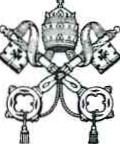 INTRODUZIONEFratelloI llistampa gennaio 2016		1.     Fin  dai primi  secoli del cristianesimo  la vita consacrata è stata prevalentemente laica, espressione del vivo  deside­  rio di uomini e donne di vivere  il Vangelo  con la radicalità  che essa propane a tutti i seguaci di Gesù. Ancora oggi i membri della vita consacrata laica - uomini e donne - ne rappresentano   la  grande  maggioranza.Fratello è il nome che tradizionalmente è stato dato al religioso laico1 nella Chiesa sin dagli inizi della vita consa­ crata. Non è di sua pertinenza  esclusiva,  ma  lo definisce  in modo significativo nell'ambito della comunità ecclesiale, nella quale egli è memoria prefetica di Gesù - Fratello, che dichiaro ai suoi seguaci: «E tutti voi sietefratell i» (Mt 23,8).2L'evangelista Matteo ci trasmette queste parole in un contesta che vede Gesù pronunciarsi contra  l'ipocrisia  di chi manipolava la religione in funzione di privilegi e  gloria© Copyright 2015 - Libreria Editrice Vaticana00120 Città del VaticanoTel. 06.698.81032 - Fax 06.6988.4716ISBN  978-88-209-9713- 7www.libreriaeditricevaticana.va1 In questo documenta useremo di preferenza il termine propo­ sto nell'Esortazione apostolica Vita consecrata, n. 60: «il religiosofratel! o» o, semplicemente, « ilfratello». Quando possibile si userà il termine corrispondente al plurale, poiché ilfratello è tale solamente in mezzo ai jratell i, e nel contesta della fraternità, mai da solo. Essere fratelli implica sempre una relazione, ed è questa che vogliamo  sottolineare.2    Cf.  GIOVANNI  PAOLO  II,  Esortazione  apostolica postsinodaleVita consecrata (25 marzo 1996), 60.3davanti agli uomirù, anche se il significato del logion va più _ in là del contesta imrnediato. Il nome difratel lo/ sore/la, sottolinea, infatti, la dignità comune e la uguaglianza fondamentale  di tutti i credenti, figli nel Figlio del medesimo  Padre  Celeste  (cf. Mt 5,45), chiamati a formate una fraternità universale in Cristo, il primogenito di molti fratelli (cf. Rom 8,29).Anche se questa istruzione parla più  direttamente  della vita e della missione del religioso fratello, malte delle que­ stioni qui trattate - corne la partecipazione al mistero della comunione e della fraternità ecclesiale o la funzione pro­ fetica della testimonianza e  del  servizio  - sono  applicabili sia alla vita e missione dei fratelli corne a quella delle donne consacrate.Il religioso fratello e le religiose, con la loro partecipa­ zione al mistero salvifico di Cristo e della Chiesa, sono me­ maria permanente, per tutto  il  popolo  cristiano,  di  quanw  sia importante fare della propria  vita  un  dono  totale  a D10. Ci ricordano inoltre che la missione della Chiesa, nel rispet­ to delle diverse vocazioni e dei mirùsteri che in essa si tro­ vano è unica e condivisa da tutti. Nonostante cià, consta­ tiam che non sempre la vocazione  del religioso  fratello - e di conseguenza quella  delle religiose  - è pienamente  capita e  stimata  all'interno  della Chiesa.La riflessione che qui offriamo si propane di far apprez­ zare la ricchezza delle diverse vocazioni - specialmente in seno alla vita consacrata maschile - e di far luce sull'identità del religiosojratello e quindi sul valore e sulla necessità di que­ sta vocaz1one.4DestinatariIJratelli o religiosi laici sono oggi la quinta parte del to­ tale dei religiosi uomini nella Chiesa. Alcuni appartengono a Istituti clericali; altri a Istituti misti. Altri ancora fanno parte degli Istituti laicali, denominati pure Istituti religiosi diFrate/li,3 i cui membri sono, tutti o in maggioranza, religiosi  laici. A tutti loro si rivolge questa rifl.essione, con il desiderio  che serva  a  confermarli  nella  loro vocazione.Date le affinità tra la vocazione religiosa femminile e quella del religioso fratello, gli argomenti che qui verranno trattati potranno essere facilmente applicabili anche aile re­ ligiose.Questo documenta si rivolge inoltre ai laici, ai religiosi sacerdoti, ai sacerdoti diocesani, ai vescovi e a tutti  colora  che vogliono conoscere, apprezzare e promuovere la voca­ zione del religioso  fratello nella  Chiesa.Contesto  della  nostra riflessioneL'Esortazione Apostolica Vita Consecrata di Giovanni Paolo II costituisce il punto di riferimento per la nostra par­ ticolare rifl.essione sul religioso fratello, e ad essa ci riferia­ mo per tutti quegli aspetti generali della vita consacrata  che  ne  formano  l'identità.  Ci  limitiamo   a  proporre   qui  quello3  Quest'ultima  è  la  denominazione  proposta  dal  Sinodo  sulla Vita Consacrata (ottobre 1994) e recepita  dall'Esortazione  apostolica Vita consecrata, n. 60.5che è più specifico e peculiare di guesta vocazione, anche se saranno inevitabili i riferirnenti alla vita consacrata in generale e, pertanto, ai documenti che dal Concilia Vaticano II l'han­ no presentata nel contesta  dell'ecclesiologia  di  comunione.4Malte caratteristiche segnalate anteriormente came proprie, con una certa esclusività della vita consacrata, ven­ gono considerate oggi came appartenenti al tesoro comune della Chiesa e proposte a tutti i fedeli. I religiosi si trovano oggi davanti alla sfida di riconoscersi in cio che, pur essendo comune, viene da loro vissuto in forma speciale, converten­ dolo cosi in segno per tutti.Struttura del documentoInnanzitutto presentiamo i religiosi fratelli all'interno della Chiesa-Comunione, corne parte dell'unico Popolo di convocati, nel quale sono chiamati ad irradiare la ricchezza della loro particolare vocazione.Poi, seguendo le tre dimensioni con cui la Chiesa-Co­ munione presenta se stessa,5 svilupperemo  l'identità  del fratello came mistero di comunione per la missione. Al centra di questa  triplice  prospettiva  si  trova  il  cuore  dell'identità  del4 GIOVANNI PAOLO II, Esortazione apostolica postsinodale Chri­ stiftdeles laici (30 dicembre 1998), 19: «È questa l'idèa centrale che di se stessa la Chiesa ha riproposto nel Concilio Vaticano II [.. .] L'eccle­ siologia di comunione è l'idea centrale  e fondamentale  nei documenti del Concilio ».5 Cf. Christiftdeles laici, 8; 19; 32.6religioso fratello: la fraternità, came dono che riceve (miste­ ro), dono che condivide (comunione) e dono che consegna (missione).Alla fine saranno proposte alcune piste affinché, in agni parte del nostro monda, agni comunità e agni religioso fra­ tello possano dare una risposta a guesta domanda: came essere fratelli oggi?71.I  RELIGIOSI  FRATELLI NELLA   CHIESA-COMUNIONE« Ti ho stabilito come alleanza del popolo »(Is 42,6)Un volto per l'alleanzaIl rinnovamento apportato  dal  Concilia  Vaticano  II, sotto l'impulsa dello Spirito di Pentecoste, ha fatto  emer­ gere nella Chiesa il nucleo centrale del suo essere, rivelato corne mistero di comunione. 6 Questo mistero è il disegno divino della salvezza dell'umanità,7 che si va realizzando nella storia dell'alleanza.La sorgente di questo mistero non si radica nella  Chiesa  in sé, bensi nella Trinità, nella comunione del Figlio con il Padre nel dono dello Spirito Santo. Questa comunione è modello,fonte e meta della comunione dei cristiani con Gesù; e da essa nasce la comunione dei cristiani  fra di   loro.8La vita consacrata, « che si pone ne! cuore stesso della Chiesa corne elemento decisivo per la sua missione »,9 deve guarda­ re  a questo  cuore per  trovare  e comprendere  se stessa. Il re-6  Christifideles laici, 8; Vita consecrata, 41.7  Christifideles laici, 19.8  Cf. ibid., 18; 19.9 Vita consecrata, 3.9ligioso fratello troverà qui il significato profondo della pro­ pria vocazione. Inquesto suo contemplare egli è illuminato dalla figura del Servo di Yahveh descritta da Isaia, al quale  Dio <lice: «Ti ho stabilito come alleanza del popolo ;> (Is 42,6). Questa figura acquisisce  la  sua perfetta  fisionomia  in  Gesù di Nazareth, che sigilla con il suo sangue la nuova alleanza e chiama coloro che credono in lui a continuare la mediazio­  ne affidata al Servo: essere alleanza delpopolo .L'identità mediatrice del servo di Yahveh ha un signifi­ cato personale e comunitario insieme, poiché si riferisce  al resto d'Israele, il popolo messianico, del quale il Concilia <lice:«Costituito da Cristo per  una  comunione  di vita, di carità  e  di verità, èpure da lui assunto ad essere strumento della redenzione di tutti e, quale luce delmondo e sale della terra (cf. Mt 5,13-16), è inviato  a tutto il mondo  ».10Sentendosi parte di questo popolo e  della  sua  missio­ ne, il religioso fratello vive la chiamata ad essere memoria dell'alleanza in virtù della propria  consacrazione  a  Dio  in una vita frat erna in comunità per la missione. 11 In questo modo potrà rendere più visibile quella comunione che tutto il Po­ polo  di Dio  è  chiamato  a incarnare.In comunione con il Popolo di DioAnimata dallo Spirito, la Chiesa consolida oggi la con­ sapevolezza  di  essere  Popolo  di Dio,  dove  tutti  hanno la1° Co, CILIO ECUMENICO VATICANO II, Costituzione dogmatica sulla Chiesa Lumen gentium, 9.1 1  Vita consecrata, 72.10medesima dignità ricevuta nel battesimo, 12 tutti hanno una comune vocazione alla santità13 e tutti sono corresponsabili della missione evangelizzatrice.14 Ognuno, seconda la pro­ pria vocazione, carisma e ministero, diventa  segno per  tutti  gli altri.15In questo Popolo di consacrati nasce  e  si  inserisce  la  vita consacrata, e dentro di essa la vita religiosa  laicale,  con una nuova e speciale consacrazione che sviluppa e approfondisce la consacrazione battesimale, 16 « corne una speciale forma di partecipazione allafunz ione profetica di Cristo, comunicata dallo Spirito a tutto il Popolo di Dio »;17 vive il suo carisma speci­ fico in relazione  e continuità  con gli  altri  carismi  ecclesiali; si integra nella missione della Chiesa e la  condivide  con gli altri credenti.I religiosi fratelli trovano il loro habitat naturale in que­ sto contesta di comunione per la loro appartenenza  al Po­ polo di Dio, uniti anche a tutti coloro che, per la consacra­ zione religiosa, riflettono l'essenza della Chiesa, mistero di comunione. In essa mantengono viva « l'esigenza dellafraternità come confessione della Trinità».1812 Cf. Christifideles /aici, 55; Vita consecrata,31.13   Cf. Chnstifideles laici, 16.14    Cf. PAOLO VI, Esortazione apostolica  Evangelii nuntiandi (8 di-cembre  1975), 59.15 Cf. Chnstijideles laici, 55.16 Cf. Vita consecrata, 30.17 I bid., 84.18   I bid., 41; 46.11I legami di comunione del religioso fratello si estendo­ no oltre i limiti della Chiesa, poiché mossi dalla stesso « ca­ rattere di universalità che  adorna  e  distingue  il popolo  di Dio ».19 La vocazione del fratello fa parte  della risposta  che Dio dà al vuoto di fraternità che oggi ferisce ilmonda. Alla radice vocazionale del fratello c'è un'esperienza profonda di solidarietà che, essenzialmente,  coincide  con  quella  di Mosè di fronte al roveto ardente: egli scopre se stesso  corne  gli occhi, gli orecchi e ilcuore di Dio, del Dio che vede l'oppres­ sione del suo popolo, ascolta ilsuo grido, sente la sua angoscia e scende a liberarlo. In questa intima esperienza il fratello ascolta la chiamata: «Va'! Io ti mando da!faraone . Fa' uscire dall'Egitto il miopopolo [...]! J> (cf. Es 3,7-10). Per questo motiva la dimen­ sione della comunione è intimamente legata, nel  fratello,  ad una profonda sensibilità per tutto cià  che lede la dignità  dei più piccoli del popolo, degli oppressi dalle diverse forme di ingiustizia, degli abbandonati al margine della storia e del progressa, di colora che, in defïnitiva, hanno mena  possibi­ lità di sperimentare la buona notizia dell'amore di Dio nella loro vita.Memoria viva per la coscienza ecclesialeIl primo ministero che i fratelli svolgono nella  Chiesa in quanta religiosi è quello  di « tenere viva  nei battezzati  la consapevolezza  dei valori  fondamentali  del Vangelo » e« l'esigenza di rispondere  con la santità della vita all'amore19 Lumen gentium, 13.12di Dio riversato nei cuori dalla Spirito Santo (cf. Rm 5,5) ».20 Tutti gli altri servizi e ministeri che le diverse forme di vita consacrata compiono trovano senso e ragione di essere  a partite  da  questo  primo  ministero.Questa funzione di segno, riconosciuta dal Concilia Va­ ticano II 21 e sottolineata sovente  nell'Esortazione  aposto­ lica Vita Consecrata,22 è essenziale alla vita consacrata e ne determina l'orientamento: essa non esiste «per sé », ma in funzione  della  comunità ecclesiale.Propriamente,  la  consacrazione  religiosa,  che  presenta la vita corne una testimonianza dell'assoluto di Dio 23 o anche corne un processo di apertura a Dio  e agli uomini  alla luce  del Vangelo, è una chiamata a tutti i fedeli, un invita affïn­ ché ognuno predisponga la sua vita corne un cammino di radicalità, nelle differenti situazioni e stati di vita, con aper­ tura  ai doni e agli inviti della  Spirito.24La fraternità dei religiosi fratelli è uno stimolo per tutta la Chiesa, perché, di fronte alla tentazione del dominio, della ri­ cerca del primo posta, dell'esercizio dell'autorità corne pote­ re, rende presente ilvalore evangelico delle relazioni fraterne, orizzontali: «Ma voi nonfatevi chiamare "rabbi':perché uno solo è il vostro Maestro e voi siete tuttifratel li. E non chiamate ''padre" nessuno20  Vita consecrata, 33; cf. 39.21  Cf. Lumen gentium, 44.22   Cf.  Vita consecrata>   84. Cf. ibid., 15; 21; 25; 26; 27; 42; 51; 80;92; 105.23  Vita consecrata, 39.24    Cf. ibid., 84-94.13Questa dimensione fonda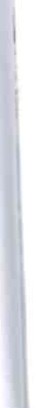 di voi sui/a terra, perché uno solo è il Padre vostro, quello ce/este. E nonfede non  ci abbandona. I mnal della nostra vita di mai	cnstl	l  .  . ljatevi chiamare	uide", perché  uno solo  è la vostra Guida, if  Cristo»(M t 23,8-10).La  comunione  rappresenta  oggi per  la Chiesa  una sftdaloro  specifica  form    d'	.  .	.	am  a1c1  a vivono nella.  .	a   1 v1ta laicale  m	.	.al  rrumstero   sacerdotale	11	. '	entre  per  1 chiamati·r    .		o  a  a v1ta cons		, n1enmento  costant	h	.	acrata  essa  e un.	.	e c  e ncorda loro per   h1'	.	.particolarmente  urgente nel nuovo millennio, in modo  chedi chi esercitano il loro rru. m.stero ec	e rn·fu. nz10neessa diventi casa e scuola di comunione .25 I fratelli sono abitanti attivi di questa  casa e sono allo  stesso tempo  alunni e   ma­crazione.	sono  segm d1 consa-_11 religioso  fratello,  radicato  nel	.   .	.estri in questa  scuola; per  questo  fanno propria   l'urgenzatest1monianza e aiuto dall  altreopl'? cnstiano, nceve 1oru E hiche la Chiesa si propane:  sostenere e promuovere  la spiritua-tersi  al  servizio  di  tutto il popolo  di.  Di .	c·amato·a met-lità della comunione .26mente e inmodo protetl.·	il  .	.  o, vivendo integral-co	rrustero di	dRiscoprendo  iltesoro comuneLe relazioni nella Chiesa-comunione  si costruiscono aattraverso lo specifico apporta  della  vitaUn progetto rinnovatonsto e ella Chiesa consacrata.27partire da quello che unisce, non da quello che separa. Oggi stiamo  recuperando  la  coscienza  del patrimonio comune,9:    .La vi·ta  consacrata, prevalentemen	.	.z1, s1 propane corne   b'	.	r	te laicale ne1 suoi ini-ro collettivoo  1ett1vo  iondamentale 1cura del teso-che è corne un grande tesoro che ci rende uguali in cià   che.	cristiano' contenuto e consegn   a..	.è fondamentale, nella comune dignità e nei comuni   doverine1 sacramenti  dell''  · .   .	a o a tutt11 fedeli.	1n1z1az1one. Certame  t  l	f:  .e diritti. Tutti nasciamo  alla fede ed entriamo nella  Chiesaspec1ale: cercando l'ades1. 0ne confo	·n  e   o.a ln modoattraverso il battesimo. In questo contesta comune siamo chiamati ad esercitare determinate funzioni al servizio dellamodo di vivere verai	rmatlva a Cnsto nel suo D	.  '	o_ne, povero e obbediente zsurante 1 secoli quest'ob1' ett1.vo  esse	·a1 . ail	·comunità ecclesiale, vivendo in modo significativo e   profe­sacrata   nella  vita  r li  .	.'e  giosa  maschile  hnz1  ea Vlta con-.	.tico determinati aspetti che appartengono al patrimonio co­passare in seconda p1·ano n.spetto  ail   fa  co.rso. il nsch. io  dimune, e a servire alla missione comune con i nostri carismiPer restituir li il	.suo spaze  unz10ru presb1teralipropriog	10	1   S . .	·e ministeri concreti.G10vANNl PAOLO Il, Lettera apostolica Novo millennio ineunte (6lungo la storia fondatori che hanno'poostapirl;atoccheantosusscuiltactao-27 Cf. Vila consecrata 3325gennaio 2001) , 43.Cf. Vita consecrata, 46, 51; N ovo millennio ineunte 43.28    Cf. ibid., 16; 31.   '	.261514rattere laicale delle loro fondazioni. Cosi accadde nella vit monastica con san Benedetto, i cui monaci Jratelli furono gli evangelizzatori d'Europa; e anche nella forma di vita pro­ posta da san Francesco, i cui Prati minori nacquero corne Ordine misto formata da laici e sacerdoti.  Tanto in questo caso corne nel precedente  la tendenza  al sacerdozio  s'impo­se successivamente  al primo progetto di fondazione.	. Nei secoli XVI e XVII, nuovi fondatori rinnovano il progetto della vita religiosa laicale, realizzandola in cou nità che oltre a dare una speciale rilevanza aile relaz1oru fratrne  'tra  i  membri,   si  identificano   e  configurano .conle necessità sociali aile quali cercano di rispondere. F1ssa  no anche la loro dimora all'interno o nei pressi della realta esistenziale di necessità, povertà o debolezza che ev g.e­ lizzano; e cosi, dal di dentro, incarnano e rendono v1S1bile l'amore salvifico di Dio. Queste fraternità consacrate dano luogo agli Istituti religiosi di Fratelli e di Sorelle. San Gio­ vanni di Dio e San Giovanni Battista de la Salle, corne anche Sant'Angela Merici e Mary Ward per la parte femminile, tra gli altri, furono strumenti dello Spirito per int:odure ella Chiesa questi nuovi carismi fondazionali che s1 molt1pliche-ranno  specialmente  durante il secolo XIX.	.	. I religiosi  fratelli, nelle  comunità  moast1che  corne nelconventi  nelle  comunità  di vita  apostolica  o nelle fratertà e competenza, sono divenuti il luogo centrale della loro esperienza di Dio.Sviluppando il tesoro comuneIl contesta attuale della Chiesa-comunione facilita e ri­ chiede più che mai che i religiosi fratelli riaffermino con rinnovato impegno questa funzione costitutiva della vita consacrata,  non  solo  verso  l'interna  delle  loro   comunità ma anche nei confronti di tutta la comunità ecclesiale. Sono chiamati ad essere corne fermenta nella massa, guide esperte di vita spirituale 29 che accompagnano fraternamente gli altri credenti e li aiutano a scoprire le ricchezze dell'eredità cri­ stiana, oppure semplicemente a condividere corne fratelli le proprie scoperte con altri fratelli a mutuo beneficio. Sottoli­ neiamo alcuni aspetti di questo tesoro comune che i religio­ si fratelli  si impegnano  a sviluppare:Vita sacramentale. La consacrazione religiosa affonda le sue radici nel battesimo e negli altri sacramenti dell'inizia­ zione. Attraverso di essi, ilfratello vive l'impulsa filiale ver­ s ilPadr, celebra la vita nuova che ha ricevuto dal Signore Risorto, s1 sente incorporato a Gesù Cristo Sacerdote, Pro­ feta e Re, e si lascia guidare  dallo Spirito   Santo.Appartenenza al Popolo di Dio. Il fratello afferma la sua appartenenza  al  popolo   dei  credenti,  inserendosi   di  buonnità'	.appena descntte,hanno  messo  ·	· al	1  digru·tà deigrado nella Chiesa locale e nelle sue strutture di comunioneservizi e ministeri svolti in risposta aile molteplic1 necessit.a degli uomini del loro tempo. Questi servizi, vis.suri all'uru­ sono  con  la  loro  consacrazione   e  portati  avantl  con   quali-16e di apostolato, in conformità al proprio carisma. E afferma29 Vita consecrata, 55.17anche la sua appartenenza a tutta l'umanità, con la quale è solidale in tutte le necessità, specialmente con i suoi membri più deboli e vulnerabili: « Le gioie e le speranze, le tristezze e le angosce degli uomini d'oggi, dei poveri soprattutto e di tutti coloro che soffrono [. . .] e nulla vi è di genuinamente umano che non trovi eco nel loro   cuore».30Integrazione personale di laicità e sacralità. Il fratello unisce questi due aspetti nella propria persona. Recupera cosi l'unità tra il profana e il sacro, unità che si fa soprattutto evidente nell'incarnazione  del Figlio  di Dio.5egno della presenza di Dio ne/le realtà secolari. Il fratello assume i ministeri ecclesiali assieme ai suoi confratelli e ai credenti che partecipano del medesimo carisma di fonda­ zione. Attraverso questo impegno  cerca  e indica  la presenza di Dio nelle realtà secolari, quali la cultura, la  scienza,  la salute umana, ilmondo del lavoro, la cura dei deboli e degli svantaggiati. Al contempo, cerca e mostra l'essere umano, uomo e donna, « considerato nella sua unità e nella sua to­ talità, corpo e anima, l'uomo cuore e coscienza, pensiero e volontà », nella piena convinzione che « si tratta di salvare l'uomo,  si tratta  di  edificare  l'umana società».31Vitajraterna in comunità. Il fratello coltiva la comunio­ ne fraterna nella vita in comune e la proietta corne suo modo d'essere nelle sue relazioni al di fuori della comunità. Basan­ dosi  sull'esperienza  centrale  della  sua  vocazione,  quella   di3° CoNCILJ O ECUJ\1ENICO VATICA"i lO II, Costituzione pastorale sui­ la Chiesa nel mondo contemporaneo  Gaudium et spes, 1.31  Ibid., 3.18sentirsi con Gesù figlio amato del Padre, vive ilcomandamento nuovo del Signore corne asse centrale della sua esistenza e corne impegno primario della sua consacrazione religiosa.- Un carisma condiviso. Il fratello prende coscienza della ricchezza contenuta nel proprio carisma fondazionale, per condividerlo con altri credenti laici, in modo che questi pos­ sano incarnarlo nel loro specifico stato di vita.32 Accetta di essere strumento dello Spirito nella trasmissione del carisma e assume la responsabilità di essere memoria viva del fon­ datore. Inquesto modo ilcarisma conserva la sua ricchezza evangelica in ordine ad edificare la Chiesa, a promuovere il bene degli uomini e a soddisfare aile necessità del mondo.33 Nell'impegno di accrescere il tesoro comune, il religio­so fratello si sente fratello del popolo cristiano ed ascolta interiormente la chiamata del Signore al suo Servo: « Ti ho formata e ti ho stabilito come alleanza delpopolo» (Is 42,6). Questa chiamata dà senso a tutta la sua esistenza e al suo agire, lo trasforma in profeta in mezzo ai suoi fratelli e grazie ad essa vive la sua consacrazione in una comunità missionaria ed evangelizzatrice.Fratello: esperienza cristiana delle origini«Ai cristiani di tutte le comunità del mondo desidero chiedere specialmente una testimonianza  di comunione fra-32 Cf. CüNGREGAZIONE PER GLJ lSTITUTl DI VJTA CüNSACRATA E LE SocrETÀ DI VITA APOSTOLJ CA , Istruzione Ripartire da Cristo (19 maggio 2002), 31.33  Cf. Christiftdeles laici, 24.19terna che diventi attraente e luminosa. Che tutti possano ammirare corne vi prendete cura gli uni  degli  altri,  corne vi incoraggiate mutuamente e corne vi accompagnate: "Da questo tutti sapranno che siete miei discepoli: se avete amo­ re gli uni per gli altri" (Gv 13,35) ».34 La richiesta di Papa Francesco a tutto il popolo cristiano fa risaltare il posto speciale che la fraternità occupa nell'insieme del tesoro co­ mune cristiano. È la perla che i religiosi fratelli  coltivano con speciale attenzione. In questo modo essi sono, per la comunità  ecclesiale, memoria  profetica  della  sua origine estimolo per ritornare ad essa.Gli Atti degli Apostoli presentano la Chiesa nascente corne una comunità di discepoli, la cui missione è annun­ ciare la salvezza ed essere testimoni del Risorto, e la cui forza è nella Parola, nella frazione del pane, nella preghiera e nell'essere fratelli tra di loro. Idiscepoli sono fratelli; que­ sto è ilsegno del loro essere discepoli di Gesù. Sono fratelli non tanto per un'opzione personale, bensi perché sono stati convocati. Sono stati riuniti prima di essere inviati.La fraternità è fonte di forza per la missione. Ma si appoggia su un'altra forza: lo Spirito Santo. Nel giorno di Pentecoste, lo Spirito scende sui fratelli riuniti in preghiera  e li lancia a <lare testimonianza (cf. At 2,1ss). Sui fratelli, ri­ uniti nuovamente in preghiera sostenendosi a vicenda dopo l'arresto  e la liberazione  di Pietro  e di Giovanni,  scende lo34 P1\PA FRANCESCO, Esortazione apostolica Evange!ii Gaudium (24 novembre  2013), 99.20Spirito e li ricolma di forza perché proclamino la Parola  di  Dio con_ coraggio (cf. At 4,23ss). Il racconto degli Atti degli Apostoli_ c1 mostra corne la comunità dei discepoli prenda progress1vamente coscienza chejraternità e missione si richie­ don?  mutuamente  e  che  entrambe   crescono   per   impulso o es1genza dello Spirito. Si stabilisce in questo modo il se­ guete dinamismo: la cura della fraternità crea una maggior cosc1enza della missione e la realizzazione della missione produce   fraternità.L'impulso dello Spirito Santo riscatta e rinnova questo messaggio nella Chiesa, specialmente nel contesto della vita consacrata. Per questo suscita la presenza di religiosi fra­ e all'interno delle Congregazioni clericali. Tale presenza e importante, non solo per il contributo a rispondere aile necessità materiali o di altro tipo, ma soprattutto perché in queste Congregazioni essi sono memoria permanente della«fondamentale dimensione della Jraternità in Cristo» 35 che tutti i membri devono costruire.  Per  lo  stesso  motivo,  lo  Spiri­  to  suscita  anche  gli  istituti  religiosi  di  Fratelli,  unitamente a quelli di Sorelle: tutti questi evocano perennemente nella Chiesa ilvalore supremo della  fraternità  e del  dono gratuito  di  sé  corne  espressioni  eminenti  di comunione.. Il nom_e di « fratelli » indica positivamente cià che que­ stl relig1os1 assumono corne missione  fondamentale  della loro vita: « Questi religiosi sono chiamati ad essere fratelli di Cristo, profondamente uniti a Lui, primogenito Jra moltifratell i35 Vita consecrata, 60.21(Rm 8,29); fratelli fra di loro, nell'amore reciproco e nella cooperazione allo stesso servizio di bene nella Chiesa; fra­ telli di ogni uomo nella testimonianza della carità di Cristo verso tutti, specialmente i più piccoli, i più bisognosi; fratelli per  una più  grande  fratellanza nella Chiesa ».3636 I bid., 60, citando il discorso di Giovanni Paolo II nell'Udienza generale del 22 febbraio 1995.222.L'IDENTITÀ DEL RELIGIOSO FRATELLOUn mistero  di comunione per  la  missioneMemoria dell'amore di Cristo: « corne io ho fatto a voi»(Gv 13,15)Per approfondire l'identità del fratello ci lasceremo il­ luminare interiormente dalla contemplazione di una  delle icone più stimolanti dei quattro vangeli: Gesù che lava ipiedi ai suoi discepolt'.Il racconto che l'evangelista Giovanni ci offre della cena del Giovedi Santo inizia con questa solenne  affermazione: Gesù, «avendo amato i suoi che erano ne/ mondo, li amo fino alla fine ;; (Gv 13,1). L'ultima cena di Gesù con i suoi discepoli si svolge in un  contesta  testamentario: Gesù vuole  coinvolgere i suoi discepoli e, attraverso di essi, tutta la Chiesa, a conti­ nuare il ministero di salvezza che culmina con la sua morte in croce ma da lui vissuta in tutta la sua vita,  corne si riflette  nella risposta ai discepoli di Giovanni: «Andate e riferite a Giovanni cio che avete visto e udito: i ciechi riacquistano la vista, gli zoppi camminano, i lebbrosi sono purificati, i sordi odono, i morti risuscitano, aip overi è annunciata la buona notizia;> (Le 7,22).La Chiesa si sente percià costituita in popolo ministeria ­ le per mandata di Gesù. Gli evangelisti raffigurano l'isti­ tuzione  del  ministero  ecclesiale  attraverso  due  icone.  I  tre23sinottici  scelgono  l'icona  di  Gesù  che  spezza  e  consegna  il suo Corpo e il suo Sangue ai discepoli,  nel  momento  in  cui da' loro questo incarico: «Fate questo in memoria di me» (Le 22,19). Il vangelo di Giovanni, invece, ci presenta l'icona di Gesù  con il grembiule  ai fianchi  in  atto  di lavare  i piedi ai suoi discepoli, per chiedere loro poi: « [. ..] anche voi do­ vete lavare i piedi gli uni agli altri. Vi ho dato un esempio, infatti, perché anche voi facciate corne  io  ho  fatto  a  voi» (Gv 13,14-15).Nella coscienza della Chiesa, è alla luce dell'icona della lavanda dei piedi che l'altra icona in cui Gesù distribuisce il suo Corpo e Sangue trova ilsuo pieno significato. Il coman­ damento dell'amore fraterno, cioè, ci da' la chiave fonda­ mentale per capire ilsenso dell'Eucarestia nella Chiesa. Cosi lo esprime la liturgia del Giovedi Santo.Questo testamento che la Chiesa riceve da Gesù, fa ri­ ferimento a due aspetti o dimensioni del ministero della salvez­ za, che si propaga nella Chiesa attraverso i diversi ministeri particolari. Da una parte, mediante il sacerdozio ministeriale, istituito con un sacramento specifico, la Chiesa garantisce  la sua fedeltà  alla memoria  dell'offerta di Gesù, della sua morte  e risurrezione, e la rende presente  con l'Eucarestia.  Dall'altra, lo Spirito Santo stesso ravviva nei fedeli il ricordo di Gesù nell'atteggiamento   del  servo  e  l'urgenza   del  suo  mandata:«Da questo tutti sapranno che siete miei discepoliJ> (Gv 13,35).Per questo motiva vengono suscitati  tra  i fedeli nume­ rosi carismi, al fine di accrescere la comunione mediante il servizio fraterno. In tal modo la salvezza arriva ai più svan­ taggiati:  perché  i ciechi vedano,  gli  zoppi  camminino,  i pri-gionieri siano liberati; e per educare i giovani, curare i ma­ lati, servire gli  anziani...  In  questo  modo  l'amore  fraterno  si declina concretamente in variegati servizi, molti dei quali arrivano a istituzionalizzarsi e ad essere riconosciuti corne ministeri ecclesiali.37La vita consacrata sorge nella Chiesa corne risposta a questa chiamata dello Spirito a mantenere fedelmente la memoria dell'amore di Cristo, che ha amato i suoi sino alla fine. 38 Alla base delle diverse forme in cui questa risposta si è espressa c'è sempre la scelta « del dono di se stesso per amore del Signore Gesù e, in Lui, di agni componente della famiglia umana». 39La vocazione e l'identità del religioso fratello acquisi­ scono significato in questa dinamica, che è al contempo integrativa e complementare ai diversi ministeri, ma altresi bisognosa  e promotrice di segni profetici.l. IL MISTERO:LA  FRATERNITÀ,  DONO  CHE RICEVIAMOTestimone e mediatore: « Abbiamo creduto all'amore di Dio »Che casa c'è alla base e all'origine della vocazione del fratello, se non l'esperienza dell'amore di Dio? «Noi  abbiamo37  Cf. Vita consecrata, 60; Novo millennio ineimte, 46.38  Cf. Vita consecrata, 75.39   Ibid., 324	25riconosciuto l'amore di Dioper noi e vi abbiamo credutO JJ ( 1 Gv 4,16). Questa è anche l'origine di agni vocazione cristiana. «All'i­ nizio dell'essere cristiano non c'è una decisione etica o una grande idea, bensi l'incontro con un avvenimento, con una Persona, che dà alla vita un nuovo orizzonte e con cio la direzione decisiva».40L'opzione radicale che l'Antico Testamento propane al popolo di Israele e ad agni israelita in particolare si colloca in questo contesta dell'incontro del credente  con Dio,  di Dio che va incontro al Popolo con il quale ha fatto alleanza. Ne nasce una consacrazione totale della vita: «Tu amerai il Signore, tuo Dio, con tutto il cuore, con tutta l'anima e con tutte le forze» (Dt 6,4-5). Gesù riafferma questa esigenza, ma unendola a quest'altra: «Amerai il tuo prossimo corne te stesso» (Lv 19,18). D'ara in poi questi due comandamen­  ti ne  formeranno  uno  solo, indivisibile  (cf. M c 12,29-31).« Siccome Dio ci ha amati per primo (cfr 1 Gv 4,10), l'amore adesso non è più solo un "comandamento", ma è la risposta al dono dell'amore, col quale Dio ci viene incontro  ».41La vocazione del fratello non consiste solo nell'essere destinatario dell'amore di Dio, ma anche nell'essere testi­ mone e mediatore di questo stesso dono e del progetto di comunione - radicato nella comunione trinitaria - che Dio ha sull'umanità. Questo progetto, il Mistero che ci è stato40 BENEDETTO XVI, Lettera enciclica Deus caritas est (25 dicembre 2005), 1.41  Ibid.rivelato in Cristo, è rivolto a instaurare una relazione oriz­ zontale fra Dio e l'umanità, all'interno stesso dell'umanità, dove Dio ha voluto situarsi.Le relazioni di filiazione si trasformano cosi, simultane­ amente, in relazioni di fraternità. Per questo, dire « fratello » equivale a dire « mediatore  dell'amore di Dio », del Dio che« ha tanto amato il monda da dare il Figlio unigenito, perché chiunque crede in lui non vada perduto, ma abbia la vita eterna» (Gv 3,16).Essere « fratello » significa anche essere mediatore dell'a­ more del Figlio, il Mediatore per eccellenza, che « li amo ftno alla fine» (Gv 13,1) e ci chiese di amarci corne Egli  ci ha amati (Gv 13,34). Da questo monda che Dio tanto ama, il fratello non puo fuggire; al contrario, è sospinto ad andargli incontro e ad amarlo. Nel contemplare l'opera  salvifica  di  Dio, il fratello scopre se stesso  corne  strumento  del  quale Dio si avvale per rendere più visibile la sua alleanza, il suo amore  e la  sua  preoccupazione  per  i più deboli.Il fratello è cosciente che tutta la creazione è pervasa dalla presenza amorevole di Dio e che specialmente  tutto cio che riguarda la persona umana fa parte del progetto sal­ vifico di Dio. Da questa  consapevolezza nasce nel fratello  e nella comunità dei fratelli l'impegno per un qualificato servizio professionale in tutte le aree, per quanta profane queste possano sembrare.Consacrato  dallo SpiritoNon c'è nulla di più grande della consacrazione bat­ tesimale.  Il Battesimo  « ci rigenera  alla vita  dei  figli  di Dio,26	27ci unisce a Gesù Cristo e al suo Corpo che è la Chiesa, ci unge nello Spirito Santo costituendoci templi spirituali ».42 Tutta l'esistenza del cristiano deve essere un processo di integrazione nel piano di comunione significato nel Battesi­ mo, assumendo gli impegni battesimali secondo la vocazio­ ne ricevuta da Dio.L'enunciato precedente corre  il  pericolo  di  non  esse­ re compreso se non lo leggiamo nel contesto del grande racconto della  storia  della  salvezza,  dal  quale  prende  vita e nel quale, grazie al Battesimo, il cristiano trova un luogo proprio e insostituibile. Questa storia narra corne la Trinità proietta la propria comunione nella missione di salvare l'u­ manità,  corne in diversi modi  cerca  di instaurare  un'alleanza e si impegna in essa fi.no all'estremo con l'incarnazione del Figlio. Questa storia di salvezza continua grazie all'azione dello Spirito, che riunisce la Chiesa e la edifica  con i suoi  doni per  continuare  a salvare  con  essa l'umanità.A questo grande progetto di salvezza tutti partecipiamo, perché « Dio in Gesù Cristo chiama ciascuno col proprio inconfondibile    nome ».43     Ognuno   interviene    attivamente e la sua influenza sugli altri è decisiva. A ciascuno, corne membro della Chiesa, « è affidato un compito originale insostituibile e indelegabile, da svolgere per il bene di tut­ ti».44  Ognuno,  grazie  all'unzione  ricevuta  nel  Battesimo  e42  Christifideles laici, 10.43  Ibid., 28.44 Ibid.nella Cresima, potrà ripetere le parole di  Gesù: «Lo Spirito  del Signore è sopra di me; per questo mi ha consacrato con l'unzione e mi ha mandato a portare aipoveri il lieto annuncio, a prodamare aiprigionieri la liberazione e ai ciechi la vista; a rimettere in libertà gli oppressz; a prodamare l'anno di grazia del Signore» (Le 4,18- 19). Cosi «il battezzato partecipa alla medesima missione di Gesù il Cristo, il Messia   Salvatore».45Impegno pubblico: rendere visibile oggi il volto di Gesù-fratelloIn questa storia personale, che ha inizio con il Battesi­ mo, si inserisce e trova pieno significato la consacrazione religiosa. Questa è « un singolare e fecondo approfondi­ mento della consacrazione battesimale »,  in  quanto  espri­ me una vocazione che implica « uno specifico dono dello Spirito Santo».46  Questo  dono  si  sperimenta  corne  impul­ so a proclamare con la propria vita davanti alla comunità ecclesiale e davanti al mondo cià che Gesù annuncia nella sinagoga di Nazareth: « Oggi si è compiuta questa Scrittura che voi avete ascoltato» (Lc 4,21). Tale impulso, che caratterizza la vita del profeta, è accompagnato da un invito - interiormente percepito - a manifestare con il celibato volontario, abbrac­ ciato per amore e vissuto in comunità fraterna, la novità del mondo rivelato in Gesù Cristo e la fecondità della sua alle­ anza  con la Chiesa, oltre i vincoli  della  carne e del  sangue.45  Ibid., 13.46   Vita consecrata, 30.28	29Ogni consacrazione religiosa manifesta ai fedeli che il mistero di Cristo Salvatore si compie ora e qui, in questo mon­ do e per  mezzo  della  Chiesa  di oggi.  Inogni tempo  e luogo le persane consacrate rivelano  ai loro  contemporanei  i  tratti di Gesù, con i quali  Egli  mostrava  che il  mistero  del Regno di Dio aveva già  fatto irruzione  nella  storia. Questa visibilità si manifesta attraverso la presenza concreta, nel  qui ed  ora, del carisma di ogni  famiglia  consacrata.  Per  questo  motivo, le persane consacrate  dovrebbero  chiedersi  frequentemen­ te: Come essere testimoni del Signore oggi? Che tipo di pre­ senza dobbiamo assumere perché il Signore  possa  essere visto, intuito, dalla gente di oggi?La vita consacrata è chiamata  a essere « memoria  viventedel modo di esistere e di agire di Gesù corne Verbo incarnato di47dando che quest'ultimo è radicalmente ordinato a quello di tutti i fedeli.48Il religioso fratello, vivendo la sua condizione laicale mediante una speciale consacrazione, è testimone  del  va­ lore del sacerdozio comune, ricevuto nel Battesimo e nella Confermazione: « [. ..] ha jatto di noi un regno, sacerdoti per il suo Dio e Padre» (Ap 1,5-6). La sua consacrazione religiosa costituisce di per sé un esercizio in pienezza del sacerdozio universale dei battezzati. L'atto essenziale di questo sacer­ dozio consiste nell'offerta del sacrificio spirituale con cui il cristiano si offre a Dio corne sacnftcio vivente, santo e gradito a Dio (Rm 12,1) in risposta al suo amore e per conseguire  la  sua gloria.Il fratello vive la comunione con il Padre, fonte di ogni vita, tramite l'offerta totale della sua esistenza a Lui, in atteg­giamento  di lode e di adorazione. Vivendo  profondamentefronte  al Padre  e di fronte  ai fratelli ».Inparticolare, il re­radicato in Dio, il fratello consacra tutta la creazione ricono­ligioso  fratello, corne la religiosa,  rende visibile  nella Chiesail volto di Cristo fratello, «primogenito tra moitijratelli» (Rm 8,29), artefice di una nuova fraternità da lui instaurata con il suo insegnamento  e la  sua vita.Esercizio del sacerdozio battesimaleIl Concilia Vaticano II ha posto in evidenza la ricchez­ za del battesimo e la  grandezza  del  sacerdozio  comune  a tutti i  battezzati.  Ha  messo  in  luce  la  mutua  relazione  tra il  sacerdozio  battesimale  e il  sacerdozio  rninisteriale,  ricor-scendo la presenza di Dio e l'azione dello Spirito nlle crea­ ture, nelle culture e negli eventi. E, proprio perché riconosce questa presenza attiva, puo annunciarla ai suoi contempora­ nei. Questa capacità è il frutto di un processo permanente di apertura a Dio mediante la sua consacrazione, per cui vive quotidianamente  il proprio  sacerdozio  battesimale.In tutto simile ai fratelliLa consacrazione religiosa aiuta il fratello a partecipare più  consapevolmente  alla dimensione  fraterna che caratte-47  Ibid., 22.48  Cf. Christiftdeles laici, 22; cf. Lumengentium, 10.30	31rizza il sacerdozio di Cristo, il quale « doveva rendersi in tutto simile aifr atelli, p er diventare un sommo sacerdote misericordioso e degno difede» (Eb 2,17-18). Per rivestirci della sua figliolanza divina, Gesù  Cristo  divenne  prima  fratello,  condividendo con noi la carne e il sangue e facendosi solidale con le soffe­ renze dei suoi fratelli. Fratello è l'appellativo con cui si rivol­ ge ai discepoli  dopo la sua resurrezione, e Maria  Maddalena  è incaricata di comunicarlo: « [...] va ' dai mieifrat elli e di' loro: "Sa/go al Padre mio e Padre vostro [. ..]"» (Gv 20,17).Nella comunità fraterna che lo accoglie, ilreligioso fra­ tello sperimenta il mistero  di Gesù risorto  corne annuncio e invio. Questa comunità è spazio teologale49 in cui Gesù si fa presente in mezzo ai fratelli (cf. Mt 18,20) per riunirli con un cuore solo, per donare loro il suo Spirito (cf.  Gv 20,22) e inviarli, corne Maria Maddalena, ad annunciare che in Cri­ sto tutti siamo fratelli, figli del medesimo Padre. Fondato in questa esperienza, ilfratello svolge ilsacerdozio battesimale per la fraternità, facendosi per essa un ponte che unisce Dio e i suoi fratelli, unto e inviato dallo Spirito per far giungere a tutti, e specialmente ai più piccoli dei suoi fratelli, ai membri umanamente più deboli, la buona notizia dell'amore e della misericordia di Dio.Sia il religioso fratello che illaico impegnato nella so­ cietà secolare vivono il sacerdozio universale con modalità diverse. Entrambe manifestano la ricchezza multiforme di questo sacerdozio che implica vicinanza  a Dio e vicinanzaal mondo, appartenenza alla Chiesa corne serva del Signo­ re  e alla  Chiesa  che si costruisce  nel mondo, ilcui destina e fine ultimo è Dio. Il laico impegnato nel mondo ricorda efficacemente al religioso fratello che questi non puà es­ sere indifferente alla salvezza dell'umanità né al progressa terreno, voluto da Dio e ordinato a Cristo. Il fratello, da parte sua, ricorda al laico impegnato nella società secola­ re che il progressa terreno non è la meta definitiva che l'edificazione  della  città terrena va  sempre fondata nl Si­gnore e a lui diretta, né avvenga che lavorino invano que/li che la edificano. soLa professione: un'unica consacrazione, espressain voti diversiL'offerta di sé si fa pubblica ed è ricevuta dalla Chiesa attraverso la professione  dei voti.  La  consacrazione  precede i voti, li assume e li supera esistenzialmente. Questa affer­ mazione  si comprenderà  alla luce  di quanto  segue.Per rispondere all'azione amorosa di Dio che la consa­ cra, la persona consacrata si offre  a Dio  con la  professione dei voti: offre, anzitutto, la propria vita, per farla diventare segno del primato di Dio, di una vita tutta per Lui, dell'al­ leanza, dell'amore di Dio per il suo Popolo. È l'impegno dell'amore corne orientamento fondamentale della vita. È il vincolo della fraternità corne risposta al dono dell'adozione filiale, ricevuto  da Dio nel  suo Figlio  Gesù.49    Cf.  Vita consecrata, 42.	5° Cf. Lumen gentium, 46.32	33Questa consacrazione, che unifica e integra la vita, im­ pegna la persona a vivere nel qui e ora di ogni giorno il sacri­ ficio di sé in tutte le dimensioni della  sua concreta  esistenza. In questo dinamismo integrante acquistano senso i voti, che comprendono,  con  accenti  diversi,  la  totalità dell'esistenza.Nella storia della vita consacrata, la professione pubbli­  ca religiosa si è esplicitata in diverse forme, ma a partite dal secolo XIII è diventata comune la tendenza a esprimerla at­ traverso i consigli evangelici, che  fanno risaltare  l'intenzione di conforma re a Cristo tutta l'esistenza,51 nelle tre dimensioni essenziali:  castità,  povertà  e obbedienza.Il religioso fratello esprime la sua consacrazione attra­ verso la professione dei consigli evangelici, manifestando l'unità della sua vita e la sua conformità a Cristo, a partite  dal fulcro del Vangelo, il comandamento dell'amore di Dio  e del prossimo. Vive la castità soprattutto corne esperienza dell'amore di Dio, dal quale si sente spinto ad amare tutti e a promuovere la comunione attraverso la testimonian za della sua fraternità.52 Vive la povertà corne chi ha ricevuto gratu­ itamente, nella persona di Gesù, la perla preziosa del Regno di Dio; attraverso di essa si rende disponibile a costruire la fraternità e a servire, nella carità, tutti, specialmente i più poveri; questa povertà favorisce l'apertura tra i fratelli e fa scoprire loro il bisogno che ognuno ha dell'altro. Vive l'ob­ bedienza, in particolare, corne ricerca in comune della   vo-51  Cf. Vita consecrata, 16.52    Cf. ibid., 46; 51.lontà del Padre, nella fraternità animata dalla Spirito, con la disponibilità a camminare insieme in unione di spirito e di cuore,53 accettando con gioia le mediazioni umane indicate dalla Regola dell'Istituto. 54I voti, pertanto, esprimono l'impegno del fratello a vive­ re il mistero di Dio, di cui è stato costituito, in unione con  i suoi fratelli, segno eprefezia per la comunità ecclesiale e per il mondo:55   mistero  di  amore,  di  alleanza,  di fraternità.Una spiritualità incarnata e unificanteLa dimensione profetica  è parte  essenziale  dell'identi­ tà del consacrato e si accresce, in primo luogo, attraverso l'ascolto. Cosi la vive il Servo di Yahveh : « Ogni mattina fa attento il mio orecchio perché io asco!ti come i discepo!i» (Is 50,4). Solo l'esperienza di essere radicato in  Dio  e imbevuto  della sua Parola puà garantire il vivere questa dimensione nell'a­ zione apostolica, poiché «la vera profezia nasce da Dio, dall'amicizia con Lui, dall'ascolto attenta  della  sua  Parola nelle diverse circostanze della storia ».56 Dalla dedizione alla contemplazione, che ci aiuta a vedere le cose e  le  persane corne le vede Dio, deriva la  capacità di leggere in   profondità53    Cf. ibid., 92.54   Cf. CüNGREGAZIONE PER GLI ISTITUTI DI VITA CONSACRATA  E   LESpcIETÀ DI VITA APOSTOLICA, Istruzione Il servizio dell'autorità e l'obbe­ dienza  (11 maggio  2008),  9.55   Cf.  Vita consecrata, 15.56   I bid., 84.34i segni dei tempi, per cogliere in essi l'appello di Dio a ope­ rare seconda i suoi piani,57 per scoprire la presenza di Dio nelle persane e specialmente nei poveri.La spiritualità del fratello deve condurlo a rivivere in  modo speciale l'esperienza cristiana delle origini, espressa sirnbolicamente dall'evangelista Matteo: « Ed ecco,  il velo  del tempio si squarcià in due » (Mt 27,51). Questa irnmagine  ci suggerisce che Gesù, con  la  sua  morte,  « ha  inaugurato per noi "una via nuova e vivente'' "attraverso il velo, cioè la sua carne" (Eb 10,20) per farci incontrare con il Padre. La presenza di Dio non è più esclusiva di un "luogo sacra", perché, da quel momento in poi, Dio va adorato "in spirito e verità" » ( Gv 4,24).Il fratello è chiamato a vivere questa spiritualità incar­ nata e unificatrice che lo apre all'incontro con  Dio,  non solo nell'ascolto della Parola, nei Sacramenti, nella liturgia e nella preghiera, ma anche nella realtà quotidiana: in tutti i suoi impegni, nella storia del monda, nei progetti temporali dell'umanità, nella realtà materiale, nel lavoro, nella tecnica. Tale spiritualità si fonda in una profonda visione unitaria del disegno divino: è lo stesso Dio, Padre del nostro Signore Gesù Cristo, che crea ilmonda e lo salva. Si tratta quindi di portare tutta la vita nella preghiera, in modo che la preghie­ ra si prolunghi nella vita.I religiosi fratelli conciliano la preghiera ufficiale della Chiesa  con la dimensione  di servizio che caratterizza la  loro57    Cf. ibid., 73.vita consacrata. Coltivano cosi un atteggiamento contem­ plativo, capace di lasciar trasparire la presenza di Gesù nel­ la loro storia, nella loro vita quotidiana, nei loro compiti e impegni, per pater esclamare con Lui: « Ti rendo Iode, o Padre, Signore del cielo e della terra,perché hai nascosto queste cose ai sapien­ ti e ai dotti e le hai rivelate aipiccoli» (Le 10,21).Una spiritualità della Parola per vivere il Mistero« in casa », con MariaI tre vangeli sinottici presentano una scena nella quale Gesù stabilisce una chiara differenza tra « sua madre e i suoi fratel li» seconda la carne e « sua madre e i suoi fratelli che ascoltano la parola di Dio e la mettono inpratica» (Le 8,21). Nel racconto Gesù si esprime nettamente a favore di questi ulti­ mi. I primi stannofu ori della casa, lo chiamano da fuori; i se­ condi stanno attorno a Lui, all'interno della casa, ascoltandolo. In questa nuova categoria di relazione familiare stabilita da Gesù, Maria trova la sua vera grandezza e il suo profondo significato per la comunità  cristiana.  Di lei afferma  lo stessoS. Luca: «Maria, daparte sua, custodiva tutte queste cose, meditan­ dole ne/ suo cuore» (Le 2,19.51). Maria accoglie e vive a fonda ilmistero dell'amore di Dio fino a farlo diventare sua stessa carne. Ella è vincolo d'unione nella nascente comunità di fratelli, colei che la accompagna e nella quale si inserisce corne madre e sorella; e in questa fraternità orante riceve lo Spirito (cf. At 1,14; 2,1-4).Come Maria, ilreligioso fratello è invitato a vivere inten­ samente la spiritualità della Parola, a fare quest'esperienza di36	37i segni dei tempi, per cogliere in essi l'appello di Dio a ope­ rare seconda i suai piani,57 per scoprire la presenza di Dio nelle persane e specialmente nei poveri.La spiritualità del fratello deve condurlo a rivivere in modo speciale l'esperienza cristiana delle origini, espressa simbolicamente dall'evangelista Matteo: « Ed  ecco,  il vela  del tempio si squarcià  in due » (Mt 27,51). Questa immagine ci suggerisce che Gesù, con  la  sua  morte, « ha  inaugurato per noi "una via nuova e vivente'' "attraverso il vela, cioè la sua carne" (Eb 10,20) per farci incontrare con il Padre. La presenza di Dio non è più esclusiva di un "luogo sacra", perché, da quel momento in poi, Dio va adorato "in spirito e verità" » (Gv 4,24) .Il fratello è chiamato a vivere questa spiritualit à incar­ nata e unificatrice che  lo  apre  all'incontro  con  Dio,  non  solo nell'ascolto  della  Parola, nei  Sacramenti,  nella  liturgia e nella preghiera, ma anche nella realtà quotidiana: in tutti i suai impegni, nella storia del monda, nei progetti temporali dell'umanità, nella realtà materiale, nel lavoro, nella tecnica. Tale spiritualità si fonda in  una  profonda  visione  unitaria  del disegno divino: è lo stesso Dio, Padre del nostro Signore Gesù Cristo, che crea ilmonda e lo salva. Si tratta quindi di portare tutta la vita nella preghiera, in modo che la preghie­ ra  si prolunghi nella vita.I religiosi fratelli conciliano la preghiera ufficiale della Chiesa con la dimensione di servizio che caratterizza la loro57  Cf. ibid., 73.vita consacrata. Coltivano cosi un atteggiamento contem­ plativo, capace di lasciar trasparire la presenza di Gesù nel­ la loro storia, nella loro vita quotidiana, nei loro compiti e impegni, per pater esclamare con Lui: « Ti rendo Iode, o Padre, Signore del cielo e della terra,perché hai nascosto queste cose ai sapien­ ti e ai dotti e le hai rivelate aipiccoli» (Le 10,21).Una spiritualità della Parola per vivere il Mistero« in casa », con MariaI tre vangeli sinottici presentano una scena nella quale Gesù stabilisce una chiara differenza tra « sua madre e i suoi Jratelli» seconda la carne e « sua madre e i suai fratelli che ascoltano la parola di Dio e la mettono inpratica» (Le 8,21). Nel racconto Gesù si esprime nettamente a favore di questi ulti­ rni. I prirni stannofuori della casa, lo chiamano da fuori; i se­ condi stanno attorno a Lui, all'interno della casa, ascoltandolo. In questa nuova categoria di relazione familiare stabilita da Gesù, Maria trova la sua vera grandezza e il suo profondo significato per  la comunità cristiana. Di lei afferma  lo  stessoLuca: «Maria, da parte sua, custodiva tutte queste cose, meditan­ dole ne/ suo cuore» (Le 2,19.51). Maria accoglie e vive a fonda ilrnistero dell'amore di Dio fi.no a farlo diventare sua stessa carne. Ella è vincolo d'unione nella nascente comunità di fratelli, colei che la accompagna e nella quale si inserisce corne madre e sorella; e in questa fraternità orante riceve lo Spirito (cf. At 1,14; 2,1-4).Come Maria, ilreligioso fratello è invitato a vivere inten­ samente la spiritualità della Parola, a fare quest'esperienza di36	37stare in casa, intorno a Gesù, ascoltando il suo messaggio, e a vivere accanto a Lui ilrnistero del Padre che ci fa fi.gli nel Figlio e fratelli tra di noi e con Gesù.Come Maria, ilfratello è invitato a lasciarsi riempire dal­la Spirito, ad ascoltare dentro  di sé il suo grido,  che risuo­ na nel più profondo del cuore: Abba! (Gal 4,6; Rm 8,15). Quest'esperienza è l'unica nella quale la sua vocazione puà trovare  sostegno.Appoggiato  e ispirato da Maria, ilfratello vive nella  suacomunità l'esperienza del Padre che riunisce i fratelli assie­ me al Figlio intorno alla mensa della Parola, dell'Eucaristia  e della vita. Con Maria, il fratello canta la grandezza di Dio e proclama la sua salvezza: per questo si sente spinto a cer­ care e far sedere alla mensa del Regno colora che non han­ no da mangiare, gli esclusi dalla società e gli emarginati dal progressa. Questa è l'eucaristia della vita che il fratello è invitato a celebrare attraverso ilsuo sacerdozio battesimale, confermato con la sua consacrazione  religiosa.LA  COMUNIONE:LA  FRATERNITÀ,   DONO   CHE  CONDMDIAMODal  dono  che  riceviamo   al  dono   che   condividiamo:«siano una sola cosa perché ilmondo creda » (cf Gv 17,21)Ilrnistero di comunione della propria vita interiore che la Trinità ci comunica si trasforma in dono condiviso dai fratelli nella comunità. Questo stesso dono, ricevuto e con­ diviso, sarà anche consegnato nella rnissione.Base della comunità religiosa è, soprattutto, il dono  della fraternità ricevuto, prima ancora della sforzo o della generosità  dei  suai membri  o  del  servizio  che compiono.« Quando si dimentica questa dimensione rnistica e teologa­ le, che mette in contatto con il rnistero della comunione di­ vina presente e comunicata alla comunità, si giunge irrime­ diabilmente a dimenticare anche le ragioni profonde delJare comunità, della paziente  costruzione  della vita  fraterna ».58La comunità dei fratelli manifesta cosi il carattere uni­ versale della fraternità inaugurata da Cristo,  poiché  non poggia su legarni naturali, ma sulla forza della Spirito San­  to, principio vivo dell'amore tra gli esseri umani. La vita comunitaria  autentica  costituisce  un   segno   vivo   della realtà essenziale che i fratelli devono annunciare. L'amore che Dio ha mostrato all'umanità in Gesù  Cristo  diventa principio di unione degli esseri umani tra di loro: « tutti siano una sala casa [...] perché ilmonda creda » (Gv 17,21). Costruita sulla fede, la comunità esercita il ministero di rivelare l'amore  di Dio Trinità  mediante  la comunione  che in  essa regna.Consacrazione e rnissione sono unite nella comunità. Nella comunità, riunita nel nome di Gesù, il fratello speri­ menta ilrnistero di Dio: l'amore del Padre, la vita di Gesù risotto, la comunione della Spirito Santo. IlSignore consa­ cra il fratello nella comunità e da essa lo invia a comunicare il medesimo rnistero: l'amore, la vita, la comunione.58 CoNGREGAZIONE PER GLI IsTITUTI DI VITA CoNSACRATA E LE So­ CIETÀ DI VITA APOSTOLICA, Istruzione La vita Jraterna in comunità (2 febbraio  1994), 12.38	39Comunità che svolge il sacerdozio battesimaleLa comunità dei fratelli è in se stessa una manifestazione privilegiata del sacerdozio battesimale. Tutta la comunità è ordinata  a rendere possibile  ai suoi membri l'esperienza  diessere eletti dal Signore, costruiti « qualipietre vive [...]  comeuni per gli altri, della grazia e del perdono che vengono da Gesù risorto  (cf.  Gv 20,22-23).Fraternità ministeriale, «fonte e frutto della missione  »La   comunione  « rappresenta   la   sorgente   e  insieme il59edificio spirituale,per un sacerdozio santo eper offrire sacrifici spin/ualifrutto della missione».Quest'affermazione  della riflessio­graditi a Dio, mediante Gesù Cristo» (1Pt 2,5). L'immagine del­ la prima lettera di San Pietro dà l'idea del dinamismo di un edificio in costruzione. È molto  adatta  per  fare  riferimento ad una comunità religiosa di fratelli chiamata ad esprimere la dimensione  del  sacerdozio comune.La comunità  organizza  la sua vita per  cogliere l'azione  diDio nei suoi impegni giornalieri e scoprire in questi la  sto­  ria della salvezza che si va compiendo giorno dopo giorno. Nella contemplazione stessa la comunità si scopre media­ trice dell'azione salvifica di Dio. Ringrazia, celebra e si offre per  continuare,  corne  strumento, la  storia  della salvezza.La materia dell'offerta sacerdotale della comunità è la realtà stessa dei fratelli, con i limiti, le povertà e debolezze di ognuno. I fratelli costruiscono la comunità con il dono gioioso di se stessi. Èun'esperienza eucaristica, con la quale essi si uniscono a Cristo nella sua offerta al Padre, per conti­ nuare la sua opera redentrice attraverso la loro comunità. In questa celebrazione della vita non puà mancare il perdono tra i fratelli, non solo corne esigenza dell'amore e condizio­ ne per costruire la comunità, bensi corne espressione del sacerdozio  battesimale.  Essi  diventano  cosi  mediatori, gline post-conciliare  della  Chiesa  trova un'immagine visibilenella comunità che i fratelli costrui-scono. Questa è sempre una fraternità per la missione. Non si tratta, semplicemente, che la comunità  abbia  un'occupazione  esterna  apostolica. Il mistero di Dio salvatore scaturisce corne fonte nella co­ munità, è vissuto tra i fratelli e si proietta nella missione ecclesiale. Ritorna poi alla comunità, dandole nuova vita at­ traverso l'esperienza vissuta nella missione.Spinti dai rispettivi carismi di fondazione, gli Istituti di Fratelli costruiscono comunità che si situano dentro la missio­ ne, in qualche parte della grande missione ecclesiale, sia essa attiva, contemplativa o mista. La comunità opera corne am­ basciatrice dell'amore di Dio nel mondo, strumento della sua salvezza tra coloro che soffrono, tra gli emarginati, tra i pic­ coli e i deboli. Essa incarna la presenza salvifica di Dio nella realtà umana bisognosa di salvezza. Per questo è facile iden­ tificarla corne segno che conduce direttamente al significa­ to. Si presenta corne un gruppo difratell i che si sforzano di vivere in comunione attorno a Colui che li ha riuniti e che comunicano questa esperienza corne messaggio di  Colui che li invia.59   Christifideles laici, 32.40	41L'approvazione degli Istituti di Fratelli da parte della Chiesa comporta, in  primo  luogo,  l'incarico  della  missione da essi compiuta in base al proprio carisma, e, in seconda luogo, il riconoscimento che il loro impegno nelle diverse situazioni umane non è qualcosa di accidentale  o di esterno alla loro vita religiosa, ma forma parte essenziale della loro identità e della loro consacrazione.  Oltre ai compiti  concre­ ti che  svolgono,  queste  comunità  consacrate  rappresentano la Chiesa, sacramento universale di salvezza,60 all'interno della società e specialmente accanto ai poveri e a colora che sof­ frono.Sembra, quindi, appropriato  riferirci  a  queste  comunità di fratelli cornefraternità di servizio, nel senso che il ministero ecclesiale61 assunto dalla comunità di fratelli dà ad essa una peculiare identità nella Chiesa. Oltre a questo, la comunità mette l'accento sul  rapporta  fraterno  tra  i  suoi  membri  e con i destinatari della sua missione. Chi compie il ministero non è l'individuo, ma la comunità. I membri di una  comu­ nità ministeriale possono compiere funzioni molto diverse; qualcuno puà anche essere impedito a svolgere qualsiasi attività esterna, per malattia o per età. Il ministero non si identifica con un compito concreto. È l'insieme della comu­ nità che lo realizza attraverso i diversi servizi dei suoi mem­ bri, incluso quello della preghiera, dell'offerta, della soffe­ renza  da parte  dei malati, della  solidarietà  vicendevole . .. La60 Lumen gentium, 48.61  Cf. Vita consecrata, 60.comunità intera si assume la  responsabilità  della  missione che la Chiesa le ha  affidato.La fraternità nel servizio ha costituito un apporta fon­ damentale degli Istituti religiosi di Fratelli alla vita consacra­ ta  e  alla  Chiesa.  Per  suo  mezzo  questi  Istituti  sottolineano il legame indissolubile tra comunione e missione, il ruolo essenziale dell'amore fraterno corne asse centrale dell'evan­ gelizzazione,  l'estensione  e la complessità  di essa, la real­  tà dell'azione dello Spirito e i semi della Parola 62 presenti in qualche  modo  in  ogni popolo  e cultura.Comunione  fraterna  e vita comuneLa vita in comune, caratteristica essenziale della vita re­ ligiosa dei fratelli, ha la finalità di favorite intensamente la comunione fraterna; tuttavia la vita fraterna non si realizza automaticamente con l'osservanza delle norme  che regola­ no  la vita comune.63Anche se è certo che le strutture sono necessarie, la co­ munità dei fratelli si rivela principalmente nei suoi compor­ tamenti. I fratelli si riuniscono per partecipare più intensa­ mente alla vita e alla missione di Gesù, per testimoniare la fraternità e la figliolanza alla quale tutti i fedeli sono chiamati.La comunità è, quindi, per i fratelli, una esperienza, più che un luogo; o meglio ancora, i fratelli vivono in  comune,62 CONCILIO ECUMENICO VATICANO II, Decreto sull'attività mis­ sionaria della Chiesa Ad gentes,  11.2 e 15.1.61 Cf. La vitafraterna in comunità, 3.42	43si riuniscono in un luogo per pater vivere a fonda quest'espe­ rienza. In tal modo rispondono alla chiamata ad essere esper­ ti di comunione,64 segni efficaci della possibilità di instaurare relazioni  profonde  radicate  nell'amore  di  Cristo.L'amore reciproco è il distintivo dei cristiani (cf. Gv 13,35) ed è il segno che i fratelli offrono. Questo dev'essere il criterio di discernimento  di agni comunità  di fratelli,  al  di sopra dell'efficacia dei loro servizi. È facile vedere corne nel periodo di fondazione di agni Istituto di Fratelli l'amo­ re fraterno rappresenti l'asse centrale del progetto e venga assunto esplicitamente l'ideale dei primi cristiani: essere « un cuore solo ed un'anima sof a » (At 4,32). Da questo centra, ess1 organizzano la loro  azione  apostolica,  coscienti  el. fatto che essa consiste nel trasmettere cio che i fratelli v1vono prima in comunità. La loro fratrnità sarà creatice di frater­ nità  e la rnissione dei fratelli s1 profila fin dall 1ruz10 cornee	' comunione e creare comunzone. ssereFraternità e consigli evangelici: un segno controcorrenteL'esperienza profetica della fraternità65 da parte de_i fra telli si accompagna con l'impegno di assumere  lo _se  di vita di Gesù. Il celibato consacrato permette loro di v1vere pienamente la vita comunitaria e di essere fratelli di tutti, invece di vivere un amore esclusivo. La povertà, corne scelta di uno stile di vita sobrio e semplice, fa condividere    i beni64   Vita consecrata, 46 .65    Cf. ibid., 85.44per sperimentare cosi la comunione  fraterna con gli altri.66 E l'obbedienza, per cui tutti aderiscono al progetto comu­ ne, li unifica « nella medesima testimonianza e nella medesi­ ma rnissione, pur nella diversità dei doni e nel rispetto delle singole individualità ».67 Questo modo di vivere profetico esige una rottura iniziale  con il luogo di provenienza,  con la farniglia, con gli amici e con il popolo. . . per recuperarli poi con il radicamento nella nuova farniglia, inserita nella fraternità universale.La comunità dei fratelli vive la sua rnissione profetica controcorrente, perché  il suo stile di vita  seconda  il vangelo  si oppone a quello che  il  monda  promuove.  È  un  segno della « fraternità nata dalla Spirito, dalla libertà interiore  di  chi si fida di Dio nonostante i lirniti umani di quanti Lo rappresentano ».68 Per questo motiva è luogo d'impegno multiforme, d'interdipenden za mutua, di concordia e di so­ lidarietà, che si apre e si proietta all'esterno, in un modo  di  vita esigente, nel discernimento di uno stile  di vita  alla luce del vangelo. Non va  dimenticato  che,  tuttavia,  si  tratta  di  un segno fragile: ha bisogno di un continuo rinnovamento, dev'essere vissuto nel camrnino verso la santità e nel dina­ rnismo evangelico che vivifica e rigenera costantemente le strutture.66 Cf. PAPA FRANCESCO , Messaggio per la celebrazione della XLVII Giornata M ondiale della Pace (1 gennaio 2014), 5.67  Vita consecrata, 92.68  Ibid.45Comunità in ricerca	lo e l'impegno che ne consegue di essere memoria per  tuttiAll'inizio della sua esperienza vocazionale (At 22,3-21) l'Apostolo Paolo chiede: « Che devofare, Signore? » La doman­ da segna ilcambio radicale di atteggiamento avvenuto inlui nell'abbandonare la sua strada per entrare in quella di Gesù. Non troverà la risposta nel compimento esatto della Legge e delle tradizioni della Sinagoga, ma nell'ascolto delle per­ sane, nella lettura degli avvenimenti e nella contemplazione della Parola.I religiosi fratelli, nell'affrontare ilpresente, devono pro­ vare a porsi la stessa domanda di Paolo: « Che devofare, Signo­ re? » Questa domanda perà, sarà sincera se preceduta dalla disponibilità ad «alzarsi)>, poiché questa è la prima esigenza della risposta (cf . At 22,10.16). La fedeltà al tempo presen­ te esige, cioè,  la  disposizione  personale  al  cambiamento  e al non installarsi. Senza questa disposizione non servirà a molto  ilrinnovamento   delle   strutture.Il fratello non pone la domanda a se stesso, ma la rivolge al Signore Gesù, perché vuole conoscere e compiere la sua volontà. Dovrà essere un contemplativo, per scoprire Lui nelle persane e negli avvenimenti alla luce della Parola. Questa illurninazione permette al fratello di leggere la vita quotidia­ na seconda ilcuore di Dio e di vivere ogni momento corne tempo  di grazia  e salvezza.La vita consacrata, corne ogni forma di vita cristiana, è  una ricerca dellapeifezione ne/la carità.69 La vocazione del fratel-di questa esigenza è anche motivo per uno sforzo maggio-  re.10   In  questa  n.cerca  s1.   deve  stare  molto  attenti  al logora-mento della vita fraterna in comunità.  Sono molti  i  fattori che tendono a distruggerla se i fratelli non  la  costruiscono ogni giorno e non riparano i danni  che  si  producono.  Fa parte del loro processo di conversione il tornare continuamente all'essenziale, alla loro missione profetica nella Chiesa: vivere la  fraternità  corne  dono  ricevuto  da Dio  e costruirla   con ilsuo aiuto e con l'impegno comune,  all'interno  e all'e'sternodella comunità.LA MISSIONE :LA  FRATERNITÀ,  DONO  CHE CONSEGNIAMOLa vita corne fraternità con i piccoli: « tutto quello che avete fatto a uno solo di questi miei fratelli più piccoli » (Mt 25,40)Ci sono due immagini evangeliche che ci illustrano il senso della missione del fratello: una è quella di Gesù che ha compassione della folla, «perché erano come pecore che non han­ no pastore» (Mc 6,34). Gesù li sazia ampiamente con il pane della sua Parola e, mosso da compassione, chiede ai suoi discepoli che distribuiscano  anche ilpane della vita naturale:« Voistessi date loro da mangiare» (Mc 6,37).69   Cf. ibid., 30; 35.	ïO  Cf. ibid., 39; 93.46	47L'altra immagine ci presenta ancora Gesù, il Figlio dell'uo­ mo, perà questa volta la sua compassione si presenta corne autentica fraternità con i più svantaggiati, fi.no a identificarsi con loro. Il suo comando si converte in un solenne ammo­ nimento: « tutto quello che avetefatto a uno solo di questi mieiJratelli più piccolz l'aveteJatto a me», « tutto quello che non avetefatto a uno solo di questipiù piccolz non l'avetefatto a me» (Mt 25,40.45).Intutto il Vangelo è evidente la preoccupazione  di  Gesù per alleviare le sofferenze e soddisfare le necessità della gen­ te, fi.no al punto di identificarsi egli stesso con i più bisogno­ si e di avvertire che solo coloro che se ne prenderanno cura erediteranno il Regno promesso. Allo stesso modo, il man­ data che ricevono i discepoli  nell'invio  all'evangelizzazione non si riferisce  solo  all'annuncio  del  messaggio  spirituale, ma anche  alla  liberazione  da  quanto  opprime  la  persona  e il suo sviluppo umano,71 in quanto « tra evangelizzazione e promozione umana - sviluppo, liberazione - esistono, in­ fatti, dei legarni  molto  forti ».72La  Chiesa, in tutta la  sua storia, ha  preso  molto    seria­mente il comando di Gesù: « Voi stessi date loro da mangia­ re». La sua azione evangelizzatrice è stata sistematicamente legata alla distribuzione del pane  umano,  nelle  sue  diver­ se forme: alimenta, salute, liberazione, cultura, senso  della vita, ecc. In modo speciale, la storia della vita consacrata racconta questo sforzo che converte in realtà la Buona No­ tizia del Regno.La rnissione del fratello segue questo stesso movimento presentato dalle due icone appena contemplate. Per un lato, è frutto di un cuore che si lascia prendere dalla compassio­ ne per i bisogni e le rniserie dell'umanità; in queste necessità sente la chiamata di Cristo che lo invia a calmare la fame nelle sue varie forme; il suo carisma lo farà particolarmente sensibile a qualcuna di esse. Ma non basta! Il fratello, la cui vocazione ultima è identificarsi con il Figlio dell'uomo, si sente sospinto a farsi corne lui: fratello dei più piccoli.  In  tal modo puà a sua volta offrire, attraverso la rnissione, il dono della fraternità che ha ricevuto e che vive nella propria comunità. Si tratta di un dono i cui destinatari sono ifratel li minori con i quali Cristo si è identificato. La rnissione  non  è «quello chefa», ma la sua stessa vita, trasformata in comu­ nione con i piccoli: « Perché il dono non umili l'altro, devo dargli non soltanto qualcosa di rnio, ma me stesso; devo essere presente  nel dono corne persona ».73Partecipando  al mistero  di Gesù, «il Buon Pastore »« [...] i religiosi fratelli svolgono, dentro e fuori della comunità, diversi e preziosi servizi partecipando cosi alla rnissione di proclamare il Vangelo e di testimoniarlo con la carità nella vita di ogni giorno. Ineffetti, alcuni di tali servizi si possono considerare ministeri ecclesiali, affidati dalla legit­ tima autorità ».74  I servizi « sono tutti, anche se in  modalità7 1   Cf. Mt 10,1; Mc 3,14-15; 6,12-13.72  Evangelii nuntiandi, 31.73 Detts caritas est, 34.74  Vita consecrata, 60.48	49diverse, una partecipazione al ministero di Gesù Cristo, il buon Pastore che dà la vita per le sue pecore (cf. Gv 10,11 ), ilservo umile e totalmente sacrificato per la salvezza di tutti (cf. M c 10,45) ».75L'immagine del Buon Pastore, corne l'immagine del Ma­ estro con l'asciugamano ai fianchi intento a lavare i piedi ai suoi discepoli, ci parla non di potere, ma di servizio, di amore e di sacrificio fino a dar la vita. Cosi ilfratello deve intendere ilproprio servizio, qualunque siano le funzioni concrete a lui affidate in complementarietà  con i suoi  fratelli.Tra i servizi e i ministeri svolti dai fratelli, alcuni sono legati alla vita interna della Chiesa, altri hanno un carattere esplicitamente missionario.  Alcuni  dipendono  da  funzioni più  spirituali, corne il servizio della Parola  di Dio o la litur­aia· altri  invece  manifestano  la Chiesa sollecita per ilbeneb- '	'	'materiale degli uomini, corne forza sanante e   trasformantedello Spirito.In qualsiasi caso, la missione del  fratello  non  si ridu­  ce  all'attività  che  realizza,  anche  se  apostolica.  Missio­ ne  è  l'opera  di  evangelizzazione  nel  suo  senso  più  ampio.« Evangelizzare, infatti, è la grazia e la vocazione propria della Chiesa, la sua identità più profonda . Essa esiste per evangelizzare [. ..) ».76 Lo stesso deve potersi affermare della vita consacrata e, in modo particolare, di quella del religioso fratello: nella  sua chiamata « è quindi compreso il compito75   Christiftdeles laici, 21.3.76  Evangelii nuntiandi, 14.50di dedicarsi totalmente alla missione. [...] Prima di caratterizzarsi per le opere esteriori, Ua missione] si esplica nel rendere presente al mondo  Cristo  stesso  mediante  la  testimonian­ za personale. È questa la sfida, questo il compito primario della vita consacrata! [...] la persona consacrata è "in mis­ sione" in virtù della sua stessa consacrazione, testimoniata secondo ilprogetto del proprio Istituto ».77 In questa intima relazione fra missione e consacrazione è  radicata  l'unità  di vita del religioso, che si impegna nella missione in virtù della sua consacrazione e vive la sua consacrazione attraverso la rruss10ne.Le attività, comprese le più apostoliche, potranno mu­ tare o addirittura scomparire  a causa  della  malattia  o  del­ la vecchiaia, perà la missione rimane sempre. L'opera di evangelizzazione, vissuta e  animata  dal  proprio  carisma,  è la ragione di essere del fratello e cià che dà senso alla sua consacrazione religiosa. Come Gesù, anch'egli deve  poter  dire: « Per loro io consacro me stesso » (Gv 17,19).Non si tratta dunque  di una  questione  di compiti,  ma di identità: « Io sono una missione in questa terra, e per questo sono in questo mondo. Bisogna riconoscersi corne marcati  a fuoco per questa missione di illuminare, benedire, vivifi­ care, sollevare, guarire, liberare ».78 Ilministro è la persona del fratello nella sua completezza: consacrato, uomo di co­ munità, identificato  con la missione.  Egli assume in  modo77 Vila consecrata, 72.78 Evangeliigaudium, 273.51totalizzante il privilegio e la responsabilità di rappresentare, nella e per la Chiesa, il Buon Pastore che dà la vita per le sue pecore.Missione che conduce aile fonti: «Vieni e vedi »La sete di spiritualità è palese nella società attuale, perà tende ad estinguersi in un'infinità di surrogati.  Come Filip­ po e Natanaele, il fratello si premura di comunicare d'aver trovato una Persona che dà risposta ai desideri più  profondi del cuore umano; e di fronte all'incredulità del suo interlo­ cutore deve poter dire: « Vieni e vedi» (cf. Gv 1,45-46). È il medesimo invito fatto dalla samaritana alla sua gente, dopo aver  incontrato  la  fonte  di  acqua  viva  che  Gesù  le    offre:« Venite a vedere un uomo che mi ha detto tutto quello che ho jatto. Che sia lui il Cristo?» (Gv 4,29).I fratelli si offrono corne guide nella ricerca di Dio,79 coscienti  delle  loro incoerenze,  ma  capaci  di  accompagnare i loro contemporanei nell'itinerario di fede. Al contempo, dispongono le loro comunità perché siano scuole di autentica spiritualità evangelica 80 e le offrono quali « luoghi privilegiati dove si sperimentano le vie che conducono a Dio».81 Essi sono chiamati, quindi, corne comunità, a convocare alla preghiera, a con­ dividere la ricerca  e l'esperienza  di Dio, a  facilitare la  lettura79  Vita consecrata, 103.80   Ibid., 93.81    La vitajraterna in comunità, 20.della Scrittura e ad approfondire il dialogo tra la fede e la cultura . ..Le comunità contemplative vivono in forma privile­ giata la missione di indicare le jonti. Queste comunità sono un segno potente che  interroga  la  nostra  società  lontana da Dio. Sono luoghi di incontro per giovani ed adulti alla ricerca del senso profondo della loro vita. Non a caso il fenomeno del risveglio  spirituale,  soprattutto  nei giovani, è dovuto all'opera di comunità oranti ecumeniche (corne quella di Taizé) o di altre comunità monastiche e conven­ tuali cattoliche, sia maschili che femminili.Tutti i fratelli, a prescindere dal tipo di missione che svol­ gono, devono preoccuparsi di essere testimoni della speranza che portano in sé, secondo l'invito di San Pietro (cf. 1 Pt 3,15). In pratica, sono chiamati a dare un volto alla speranza, facendosi presenti nelle situazioni di dolore  e di miseria,  manifestando che la tenerezza  di Dio  non  ha  frontiere,  che la resurrezione di Gesù è garanzia di vittoria, che il Dio della Vita avrà l'ul­ tima parola sul dolore  e  sulla  morte,  che  nell'ultimo  giorno Dio asciugherà ogni lacrima (cf. Ap 7,17) e vivremo corne Jratelli e sore/le.Missione  di fraternità,  alla ricerca del fratello perdutoUna caratteristica dei carismi degli istituti di Fratelli è quella di corrispondere a questo invita di Gesù: « Passiamo all'altra riva» (Mc 4,35). Il racconto evangelico trasmesso da Marco (Mc 4,35-5,20) mostra Gesù e i suoi discepoli che si52	53addentrano in terre pagane per annunciare il messaggio del Regno. Questa scena rivela una situazione tipica della vita ecclesiale: di fronte alla tentazione di chiudersi nel proprio spazio, la Chiesa è spronata dal sua Maestro a oltrepassare agni frontiera. Nulla di umano le è estraneo, e qualsiasi si­ tuazione sarà sempre uno scenario di potenziale azione per la Chiesa, un luogo appropriato per l'annuncio della buona nuova del Regno.La ricerca del lontano, del diverso, del perduto, di chi ha un'altra cultura . .. è una forte preoccupazione agli inizi della Chiesa e si ripete corne eco patente all'inizio degli Istituti religiosi. Negli Atti degli Apostoli l'espressione « i conftni del­ la terra» indica il luogo al quale devono  dirigersi  i discepoli di Gesù nel loro annuncio del Vangelo: « Sarete miei testimoni...ftno ai confini della terra» (At 1,8). I religiosi fratelli, animati dai loro  carismi,  hanno  scelto  di  rispondere  a quest'invito.Dave sono oggi i conftnz? È chiaro che armai non s'iden­ tificano con reconditi luoghi geografici, ma  con le situazioni  di marginalità, le periferie del nostro monda. I confini si tro­ vano oggi nei paesi  impoveriti,  nei popoli  in via  di sviluppo e anche nelle zone depresse dei paesi sviluppati. I confini coincidono con la realtà  drammatica  che vivono  oggi mol­ ti uomini e donne, in un contesta segnato dall'impoveri­ mento, dall'emigrazione, dalla fame, dall'ingiustizia, dall'in­ differenza e mancanza di sensibilità al dolore altrui, dalla superficialità, dalla perdita dei valori religiosi e umani ... La vocazione del fratello, vissuta con autenticità e incarnata in questa  realtà,  acquista  un  grande significato.54La tensione verso i conftni si traduce in un'opzione preferen­ ziale per i poveri, rivolta verso colora che si trovano in una situazione di urgente necessità. 82 Nessun discepolo  di  Cri­ sto puà eludere  questa  opzione,  che  appartiene  all'essenza del Vangelo. 83 Ineffetti,  l'opzione  preferenziale  per  i  poveri è il segno che dà Gesù quando gli viene chiesto se è Lui l'at­ teso (cf. Mt 11,2-6). Le persane consacrate, che attraverso la professione pubblica hanno promesso di coriformarsi a Gesù, sono chiamate ad essere coerenti con il loro impegno di vi­ vere sempre per i poveri e, nella  misura in cui il loro carisma lo esige,  con i poveri  o corne i  poveri.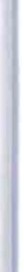 Il vangelo di Luca offre al  religioso  fratello  un'icona nella quale « specchiarsi » per lasciarsi interpellare nella sua ricerca del fratello lontano. Si  tratta  del  Buan  Samaritano  (Le 10,30-37). L'uomo compassionevole  di  Samaria,  che  si fa prossimo e fratello di colui che è caduto, è segno dell'a­ more  misericordioso   del Padre.Segno di un Regno che cerca la salvezza integrale della personaMolti religiosi fratelli realizzano la loro missione eser­ citando una professione secolare, al servizio della salute o dell'educazione, dell'assistenza agli emigranti, dell'accom­ pagnamento di bambini e adolescenti in situazioni di ri­ schio,  ecc.  Testimoniano   cosi  che  l'impegno  per  il  Regno82   Cf. Vita consecrata, 82; cf. Evangeliigaudium, 197-201.83  Cf. Evangeliigaudium, 48-49.55implica anche lo sforzo per costruire, qui e ara, un monda più umano e abitabile, e che l'amore di Cristo va unito all'a­ more per l'umanità, specialmente verso i suai membri più deboli e bisognosi. Oggi più che mai il monda  ha bisogno di consacrati che, nel cuore stesso delle realtà secolari e del­ la vita umana, testimonino che conoscono e amano il Dio della vita.Ci riferiamo qui, in primo luogo, al lavoro manuale di molti fratelli e sorelle. I monaci fratelli, specialmente nei monasteri benedettini, ebbero in Occidente un ruolo de­ cisivo nel restaurare la dignità e il valore del lavoro manua­ le, che ancora oggi in alcune culture è considerato corne proprio di persane di rango inferiore. Attraverso il lavoro manuale i religiosi fratelli testimoniano l'eccelso valore del lavoro, mediante il quale l'uomo collabora con Dio al perfe­ zionamento dell'opera meravigliosa della creazione,  si fan­ no prossimi ai loro fratelli più semplici e si identificano con Gesù,  fratello  e operaio.Gli Istituti di fratelli la cui missione è associata alla pro­ mozione sociale e all'esercizio dei diritti dell'uomo nei di­ versi campi dell'emarginazione, della fragilità umana o della formazione della persona offrono il segno profetico di un Regno che cerca la salvezza integrale di agni persona. Il loro inserimento in questi compiti e ambienti è preferibilmente frutto di un'azione comunitaria. In tal modo i fratelli danno una compiuta testimonianza della loro vita fraterna, la cui coesione si fonda in Colui che li ha amati e inviati. Anche quando, per l'età avanzata  o per  altre circostanze,  i  fratelli56non possano impegnarsi direttamente in compiti professio­ nali, la presenza della comunità consacrata in questo conte­ sta continua ugualmente ad essere un segnale che indica il cammino ed orienta verso un orizzonte rivelatore di senso. Il regno di Dio è sempre fra noi, si costruisce qui; e sempre sta oltre perché, in quanta opera della Spirito, su­ pera qualsiasi realizzazione umana. Questa tensione esca­ tologica è visibilmente rappresentata nella consacrazione e nella persona del fratello consacrato, e si fa visibile in modospeciale nella  comunità  dei fratelli.573.ESSERE FRATELLI  OGGI: UN  RACCONTO  DI GRAZIA«Rimanete  ne/  mio  amore »(Gv 15,9)Un racconto che si fa storia di salvezzaIn che modo i fratelli possono essere oggi volto ricono­ scibile dell'alleanza, in continuità con il ministero  del Ser­  vo di Yahveh (cf. Is 42,6) e fedeli alla vocazione profetica ricevuta dal Signore? Come possono continuare ad essere memoria viva, che interpella tutta la Chiesa, di Gesù che  serve, lava i piedi e ama fi.no a dare la vita? Potranno  sentire  e valorizzare il suo messaggio, quello che la Chiesa aspetta e richiede da loro, il messaggio della fraternità? In definitiva,  che cosa significa esserefratello oggz?La risposta a queste  domande  non  è facile né  semplice,  a causa delle differenze tra i molteplici Istituti religiosi e dal­ la diversa  situazione  della vita religiosa  nei vari  continenti.La vita consacrata è sempre stata un racconto digrazia nel­ la Chiesa e per il mondo: «Un dono di Dio Padre alla sua Chiesa per mezzo dello Spirito »,  che  richiama  lo  sguardo dei fedeli « verso quel mistero del Regno di Dio che già ope­ ra nella  storia, ma attende la sua piena attuazione nei  cieli ».8484  Vita consecrata, 1.59La vita dei fratell i è un racconto, una storia di salvezza per i loro  contemporanei,  tra  i  quali  specialmente  i  più    poveri.« La bellezza stessa del Vangelo non sempre puà essere ade­ guatamente manifestata da noi, ma c'è  un  segno  che  non  deve mai mancare: l'opzione per gli ultimi, per quelli che la società scarta e getta via ».85 È proprio dei  fratelli prodigarsi per essere dono di Dio Padre a colora ai quali sono inviati. Essi sono i canali dell'amore del Padre  al Figlio  e del Fi­  glio ai suai fratelli: « Come  il Padre  ha amato  me, anche io ho amato voi. Rimanete nel rnio amore » (Gv 15,9). Questo rimanere che si domanda ai fratelli ha un dinarnismo attivo, quello  dell'amore.Chi è mio fratello?La domanda su che casa significhi esserefratello oggi sup­ pone questa: Chi è mio fratel/o? E la parabola del buon sa­ maritano ci rimanda a quest'altra: Per chz; o di chi, noi siamo fratell i? La risposta per i religiosi fratelli è chiara: soprattutto di colora che hanno più bisogno della loro solidarietà e che illoro carisma  di fondazione segnala.Per dare vitalità e realismo al « racconto di grazia » i fra­ telli  sono  chiamati  a lasciarsi  ispirare  da  una  serie  di icone- bibliche, fondazionali e contemporanee - che possono spalancare la loro vita quotidiana al rnistero di amore ed alleanza rivelato dal Padre, dal Figlio e dalla Spirito Santo.85 Evangeliigaudium, 195.60I prirni due capitoli di questa riflessione sono intessuti di icone bibliche: da Mosè di fronte al roveto ardente al Servo di Yahveh « alleanza del popolo », fino a Paolo, caduto lungo il camrnino verso Damasco. Gesù è l'icona centrale, che ci invita ad essere memoria del suo amore. L'insieme di queste icone ci presenta ilgrande racconto della storia della salvezza, nella quale i fratelli sono chiamati ad agire, colla­ borando cosi all'opera salvifica di Dio.Queste icone bibliche vanno unite, da una parte,  aile  icone del periodo di fondazione del proprio Istituto, che ricordano ai fratelli ilfuoco iniziale da recuperare . E, dall'al­ tra, aile icone che trasmettono oggi  la  voce  dello  Spirito: volti di fratelli che in tempi recenti hanno dato la vita, tal­ volta fino al martirio, in luoghi di conflitto sociale o religio­ so; e anche volti di bambini, giovani,  adulti  e  anziani  che oggi vivono dignitosamente grazie al sostegno e alla pros­ sirnità dei religiosi fratelli.Ci sono molti altri volti, che ancora aspettano che il Buon Samaritano si faccia loro fratello e porti ad essi vita. Con i loro sguardi esigono dal fratello i doni da lui ricevu­ ti corne mediatore e di cui i destinatari ultirni  sono loro. Essi stanno invitando i religiosi fratelli oggi, di qualsiasi età, a comporre un racconto di grazia vivendo la passione per Cristo e per l'umanità. La preoccupa zione per la propria sopravvivenza, perché il racconto della salvezza continui a essere scritto, è giusta. Perà dovrebbe preoccupare molto di più ildesiderio di dare la vita, di interrarsi corne ilchicco di grano, sapendo che Dio farà che produca il cento per uno nel modo  che Egli riterrà  opportuno.61Porte le fondamenta: la formazione inizialeLa storia del fratello oggi, inizia a porre le sue radici a partire dalla formazione iniziale: _in essa il candidato a que­ sto  stile  di  vita  prende  coscienza  dell'esperienza  del Servo:«il Signore dal seno materno mi ha chiamato, fino dalgrembo di mia madre hapronunciato il mio nome [. . .] poiché ero stato onorato dal Signore e Dio era stato la mia forza» (Is 49,1.5). Radicato cosi nella libera iniziativa di Dio  e nell'esperienza  personale  del suo amore  gratuito,86  il  giovane  formando  cresce  nel  senso di appartenenza al Popolo di Dio, dentro il  quale  e  per  il quale  è stato scelto.Uno studio adeguato dell'ecclesiologia di comunione lo aiuterà a intessere relazioni con le persane che  seguano « le varie forme di vita in cui [...] si articola la vita ecclesiale»87 e a sentirsi fratello con tutti i fratelli e sorelle che formano il Popolo di Dio. Cià gli permetterà anche di scoprire e valo­ rizzare i suai talenti, non corne qualcosa che lo separa o lo colloca sopra gli altri,  ma  corne  la  capacità  che ha ricevuto di apportare la propria peculiarità alla crescita del Corpo di Cristo  e alla  sua missione  nel monda.« Tutti nella Chiesa sono consacrati nel Battesimo e nel­ la  Cresima ».88  Questo   fondamento   comune,  approfondito  e vissuto nella prospettiva del carisma di fondazione, di­ schiude  il  significato  profondo   della  consacrazione   del re-86   Cf. Vita consecrata, 17.87   Cf. ibid., 31.88  I bid.62ligioso fratello. Questa intuizione teologico-carismatica su cui si fonda la vita religiosa va tenuta ben presente nella formazione iniziale. Tale intuizione mette in luce una forma particolare di vivere il vangelo mediante una consacrazione speciale radicata nella consacrazione battesimale e posta al servizio di una missione peculiare.Alimentare la speranza: la formazione permanenteI fratelli  vivono  la  loro  vocazione  nel  monda  di  oggi in modo diverso: alcuni con una certa disillusione e frusta­ zione, altri con fedeltà, pace, allegria e speranza. La forma­ zione permanente si rende necessaria per  stimolare  gli  uni, per mantenere in quota gli altri e per dare a tutti la possi­ bilità di vivere il presente corne tempo di grazia e di salvezza (cf. 2 Cor 6,2). Oggi, più che mai, « è un'esigenza intrinseca alla consacrazione religiosa »89 e dev'essere programmata in agni Istituto, attraverso un progetto il più preciso e sistema­ tico possibile.La formazione permanente dei fratelli si orienta a far si che essi possano rivivere nel nostro tempo l'itinerario dei fondatori, scoprire e applicare nel presente  il  dinamismo che masse questi ultimi ad iniziare un progetto di evange­ lizzazione, rileggere il carisma fondazionale alla luce delle attuali sfide e possibilità e ispirarsi ad esso per dare risposta ai problemi del presente.L'obiettivo della formazione permanente è fornire una chiave per vivere la vita consacrata nel monda e nella Chie-89   Ibid., 69.63sa di oggi, ed offrire criteri che orientino la presenza dei fratelli nel campo della missione. Questa formazione deve portare i fratelli ad appropriarsi di valori che accompagnino la loro azione. Deve proporsi corne un progetto di discerni­ mento comunitario  per produrre  il carnbiamento  di tutta lacomunità e non solo dei singoli individui.palmente il saper stare in mezzo alla cornunità  corne maestn· di vita e di speranza,  disposti  ad  accompagnare  il cammino e la fatica di quelli che sono  coinvolti  nei  compiti  esterni della missione.  In tal  modo  gli  anziani  cooperano  affinché la comunità  di servizio sia per l'insieme  della  società il segno90Possibilmente la formazione deve essere condivisa, nonprofeticodi fede, amore e speranza di cui questa ha bisogno.solo con i membri del proprio Istituto, ma anche con per­ sone di altri stati di vita, che partecipano del medesimo ca­ risma. Sarà anche molto proficuo coordinarne la pianifica­ zione di altre famiglie carisrnatiche più o meno affini, senza per questo trascurare gli aspetti peculiari di ogni vocazione .Recuperare i maestri di vita e di speranzaMerita un'attenzione particolare la formazione perma­ nente dei fratelli anziani, membri attivi nella costruzione del racconto comune di salvezza. Molti dei religiosi fratelli vi­ vono la loro missione nell'esercizio di professioni secolari, corne l'educazione o la sanità. È necessaria una solida pre­ parazione previa per evitare che, di fatto, il pensionamento lavorativo comporti anche la pensione religiosa. Non esiste pensionamento nella missione evangelizzatrice, sempli­ cemente si partecipa ad essa in modi diversi. Uno, molto importante, è quello  di  sostenere  la  missione  comune  con  la preghiera e il sacrificio; un altro è costituito dai piccoli servizi che si possono offrire secondo la propria salute;  e  anche  con  la  testimonianza  e l'esernpio  della gratuità.La collaborazione che ci si aspetta dalle persone anziane non è tanto la realizzazione di cornpiti concreti, ma   princi-Profeti per ilnostro tempoOgni epoca ha bisogno dei suoi profeti. Ci siamo già ri­ feriti, nei capitoli precedenti, a diversi servizi profetici che i religiosi fratelli offrono alla società e alla Chiesa di oggi, per contribuire all'umanizzazione della società e rispondere alla sua ricerca di spiritualità. Ne segnaliamo altri che l'attuale mutamento sociale esige e che interpellano i religiosi fratelli:La profezia dell'ospitalità, intesa corne apertura e accoglienza dell'altro, sia straniero, sia di religione, razza o cultura diverse. È un elemento essenziale della convivenza umana di fronte all'intolleranza, all'esclusione e alla man­ canza di dialogo.La profezia  del senso della vita. Il servizio del dialogo  e dell'ascolto gratuito, a cui molti religiosi e religiose dedi­ cano gran parte del loro tempo, è un aiuto per la riscoperta dell'essenziale, di fronte al vuoto esistente nella società del benessere.9° Cf. ibid., 85.64	65La profezia dell'affermazione dei  valori  femminili  nella storia dell'umanità. In quest'ambito le religiose gioca­ no il ruolo principale dell'apportare una visione femminile della vita, aprendo  cosi  nuovi  orizzonti  all'evangelizzazione in generale. I religiosi fratelli,  da  parte  loro, contribuiscono ad approfondire questa linea profetica sostenendole frater­ namente e valorizzando  la presenza  femminile - di religiose e laiche - nell'evangeli zzazione.La profezia della cura e difesa della vita, della salva­ guardia del creato. Ci sono religiosi e religiose  che rischiano la vita nella denuncia di  pratiche  e  politiche  che  attentano alla vita umana e al suo habitat. Altri dedicano tempo ed energie a lavori manuali  per  la  conservazione  della  natu­ ra. Con la loro consacrazione, gli uni e gli altri indicano, in modi diversi, il senso e il valore spirituale della rnissione di custodire  il  nostro  mondo  per  le  nuove generazioni.La profezia del sapiente uso  delle  nuove  tecnologie  per metterle al servizio della comunicazione, per demo­ cratizzare l'informazione, rivolgendole a beneficio dei più sfortunati e facendo di esse uno  strumento utile nel compi­  to  dell'evangelizzazione.In famiglia: un nuovo modo di essere ChiesaOggi, i religiosi fratelli vivono con frequenza la loro vocazione inseriti in farniglie carismatiche. Molte di queste hanno origini antiche, ma sono state profondamente rinno­ vate, mentre ne appaiono  altre nuove,  corne  frutto dell'ec-66clesiologia di comunione sollecitata  dal  Concilia  Vatica­  no II. Esse  mostrano  un  nuovo  modo  di vivere  e  costruire la Chiesa, un modo nuovo di condividere la rnissione e di mettere in comune i diversi  doni  che lo  Spirito  distribuisce tra i fedeli. Rappresentano « un nuovo capitolo, ricco di spe­ ranze, nella storia delle  relazioni  tra  le  persane  consacrate ed il laicato ».91I carisrni di fondazione nati con gli Ordini e le Congre­ gazioni religiose scorrono oggi corne fiurni che irrigano la Chiesa, estendendosi anche oltre i confini di essa. Alle loro sponde arrivano fedeli di diversi stati e progetti di vita, per dissetarsi aile loro acque e partecipare alla rnissione della Chiesa con l'ispirazione e il sempre nuovo vigore di questi carisrni.92Laici e laiche, religiosi, religiose  e sacerdoti  si uniscono in una farniglia carismatica per vivere insieme il carisma che ha dato origine ad essa, per incarnare insieme il volto evan­ gelico che questo carisma rivela e per servire insieme alla medesima rnissione ecclesiale,  che  non  è  soltanto rnissione di un  Istituto  particolare.Il religioso fratello  trova  nella  sua  farniglia  carismatica un ambiente propizio per lo sviluppo della sua identità. In questo contesta infatti,  i  fratelli  condividono  l'esperienza della comunione e promuovono la spiritualità di comunione, corne vero  sangue che dà vita  ai membri  della  farniglia  e da91  Ibid., 54.92 Cf. Ripartire da Cristo, 31.67essa a tutta la Chiesa.93 Nella famiglia carismatica i religiosi fratelli si situano insieme agli altri cristiani e in funzione di essi. Con loro sono fratelli nel costruire una fraternità per la missione, animata dal carisma di fondazione; per loro sono segni di questa stessa fraternità che sono chiamati a vivere nella  vita consacrata.Vino nuovo in otri  nuoviIl vino nuovo ha bisogno di otri nuovi. È responsabilità di tutta la Chiesa far si che questo vino nuovo non solo non si perda, ma possa guadagnare in qualità.Gli Istituti di Fratelli sono stimolati a predisporre,  con urgenza, nuove strutture e piani di formazione inizia­ le e permanente che aiutino i nuovi candidati e gli attuali membri a riscoprire e valorizzare la loro identità nel nuovo contesta ecclesiale e sociale.Gli Istituti detti «misti» 94 ai quali si riferisce l'esorta­ zione apostolica Vita Consecrata, formati da religiosi sacer­ doti e fratelli, sono invitati a proseguire nel loro proposito di stabilire tra tutti i loro membri un ordine di relazioni basato sull'uguale dignità, senza altre differenze che quelle derivan­ ti dalla diversità dei loro ministeri. Al fine di favorire questo progressa, auspichiamo che si risolva con determinazione e in un lasso di tempo opportuno la questione riguardante la giurisdizione dei fratelli in questi istituti.93 Cf. Vita consecrata, 51.94  Ibid., 61.68La teologia della vita consacrata è chiamata ad ap­ portare una profonda riflessione, sviluppata principalmente dagli stessi Istituti di Fratelli, sulla  vita  religiosa  di  questi. Tale riflessione  si ispirerà  all'ecclesiologia  e  alla  spiritualità di comunione,  fondamento  dello  stile di vita  religiosa  che si è sviluppato nella Chiesa negli ultimi secoli sottoforma di fraternità di servizio.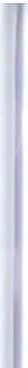 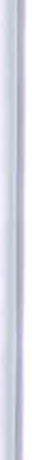 I superiori e gli altri organi di governo degli Istituti siano attenti agli indizi di vita nuova nella  vita  consacrata laica, per  promuoverla  e  accompagnarla,  e  per  individuare le manifestazioni del carisma fondazionale nelle nuove rela­ zioni  tipiche  della  Chiesa-Comunione.I pastori e la gerarchia della Chiesa sono invitati a fa­ vorire la conoscenza e la valorizzazione del religioso fratello nelle Chiese locali, promuovendo questa vocazione, special­ mente nella pastorale giovanile, e facendo si che i religiosi fratelli e le religiose partecipino attivamente agli organi con­ sultivi, decisionali  e operativi  della  Chiesa locale.Il filo del racconto: « Rimanete nel mio amore »Concludiamo questa riflessione sull'identità e missio­ ne del religioso  fratello ricordando il mandata  del Maestro:« Rimanete ne! mio amore» (Gv 15,9). I fratelli devono tenerlo ben presente mentre si dedicano con ardore ad essere fratell i oggi: «Non perdiamo il  filo  del racconto! ».  Questo  filo  che va tessendo la loro vita è l'esperienza di sentirsi inviati corne segni  della  tenerezza  materna  di  Dio  e  dell'amore  fraterno69di Cristo; è il filo conduttore che dà unità a tutte le loro azioni e agli avvenimenti per costituirli in storia di salvezza. Quando si perde questo filo, la vita si frammenta in aned­ doti che non rimandano più a Dio né al suo Regno, ma si convertono in gesti autoreferenziali.Nell'ansia di rispondere aile necessità della missione, i fratelli possono essere tentati dall'attivismo, perché è molto ilpane che bisogna preparare per i commensali. L'attivismo, perà,  li  svuota  rapidamente  delle  motivazioni  evangeliche e impedisce loro di contemplare l'opera di Dio che si rea­ lizza nella  loro  azione  apostolica.  Lasciandosi  trasportare  da esso, finiscono col sostituire la ricerca di Dio e della sua volontà  con la ricerca  di se stessi.Per ovviare a questa tentazione ci farà bene contemplare l'icona di Marta e Maria, visitate da Gesù nella loro casa (Le 10,38-42). Le due sorelle vivono in tensione reciproca . Hanno bisogno l'una dell'altra, perà la convivenza non sempre  è  facile. Non è opportuno separarle, anche se in ogni mo­ mento puà predominare l'una o l'altra. Una di esse perà è particolarmente attenta al senso e  alla  profondità  della  vita che emana dalla parola di Gesù: Maria ha scelto « la parte migliore», mentre Marta « si cif.fanna e si agita per moite cose».L'evangelista Luca ci narra la scena delle due sorelle proprio di seguito a quella del  buon  samaritano  (Le 10,30- 37), l'uomo che  si fece  fratello  di chi aveva  bisogno  di lui.  Il  messaggio   di  entrambe   queste  icone   è  complementare e ricorda al religioso fratello la chiave essenziale della sua identità profetica, che gli assicura la permanenza  nell'amore diCristo: il fratello è chiamato ad essere un anello di trasmis­ sione nella catena di amore e alleanza che viene dal Padre attraverso Gesù e che egli ha sperimentato di persona. Men­ tre realizza questa funzione, per non dimenticarsi di essere solo uno strumento mosso dallo Spirito nell'opera di Dio, dovrà ricordare sempre la parola di Gesù: « Senza di me non potete far nul/a» (Gv 15,5).Vaticano, 4 ottobre 2015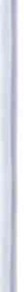 Festa  di San Francesco  d'Assisi] OÂO BRAZ DE  AVIZCardinale Prefetto+] OSÉ RoDRi GUEZ CARBALLOArcivescovo  Segretario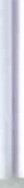 INDICE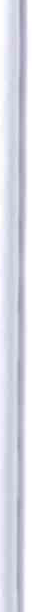 lNTRODUZIONEFratello .	3Destinatari .	5Contesto della nostra riflessione	5Struttura del documento	61.lRELIGIOSI  FRATELLI  NELLA  CHIESA-COMUNION E«Ti ho stabilito come alleanza delpopolo ;; (Is 42,6)Un volto per l'alleanza	9Incomunione con il Popolo di Dio	10Memoria viva per la  coscienza ecclesiale.	128.  Riscoprendo il tesoro comune .	14Un progetto rinnovato	15Sviluppando il tesoro comune .	17Fratello: esperienza cristiana  delle origini	192.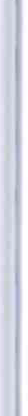 L'IDENTITÀ  DEL  RELIGIOSO FRATELLOUn mistero di comunione per la missioneMemoria dell'amore di Cristo: «come io hofatto a voi »(Gv 13,15)	2373l. IL MISTERO: LA FRATERNITÀ, DO O CHE RICEVIAMO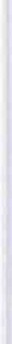 Testimone e mediatore: «Abbiamo creduto all'amore di Dio»	25Consacrato  dallo Spirito	27Impegno pubblico: rendere visibile oggi il volto diGesù-fratello	29Esercizio  del sacerdozio  battesimale  .	30Intutto simile ai fratelli .	31La  professione:  un'unica  consacrazione, espressain voti diversi	33Una spiritualità incarnata e unificante	35Una  spiritualità  della  Parola  per  vivere  il Mistero«in casa », con Maria	37LA COMUNION E: LA  FRATERNITÀ, DONO CHE  CONDMD1AMODal dono che riceviamo al dono che condividiamo:«siano una sof a cosaperché il mondo creda » (Gv 17,21)	38Comunità  che  svolge il sacerdozio battesimale.	40Fraternità ministeriale,  «fonte e frutto della missione»	41Comunione fraterna e vita comune	43Fraternità e consigli  evangelici:  un  segno  contro- corrente	44Comunità in ricerca  .	46LA  MISSION E: LA  FRATERNITÀ,  DONO  CHE  CONSEGNIAMOLa vita corne fraternità con i piccoli: «tutto che avetefatto a uno solo di questi mieifratel lipiù piccoli» (Mt 25,40)	47Partecipando  al mistero  di  Gesù, « il Buon Pastore»	49Missione  che conduce aile fonti: « Vieni e vedi»	52Missione di fraternità, alla ricerca del  fratello perduto	53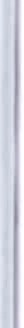 Segno di un  Regno che cerca la  salvezza   integraledella persona	553.ESSERE FRATELLI  OGGI: UN RACCONTO  DI GRAZIA«Rimanete ne! mio amore» (Gv 15,9)Un racconto  che si fa storia di  salvezza  .	59Chi è mio fratello?	60Porre le fondamenta: la formazione iniziale	62Alimentare  la  speranza: la formazione permanente	63Recuperare i maestri di vita e  di speranza	64Profeti per il nostro tempo.	65In famiglia: un nuovo modo di  essere Chiesa	66Vino nuovo in otri nuovi	68Il filo del racconto: «Rimanete ne! mio amore J>	6974	75